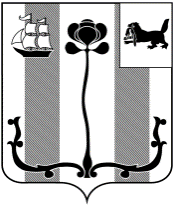 Иркутская область ДУМА ШЕЛЕХОВСКОГО МУНИЦИПАЛЬНОГО РАЙОНАР Е Ш Е Н И ЕО внесении изменений в Схему размещения нестационарных торговых объектов на территории Шелеховского района на 2021 годВ соответствии с Федеральным законом от 28.12.2009 № 381-ФЗ «Об основах государственного регулирования торговой деятельности в Российской Федерации», Федеральным законом от 06.10.2003 № 131-ФЗ «Об общих принципах организации местного самоуправления в Российской Федерации», приказом Службы потребительского рынка и лицензирования Иркутской области от 20.01.2011 №  3-спр «Об утверждении Порядка разработки и утверждения органами местного самоуправления муниципальных образований Иркутской области схемы размещения нестационарных торговых объектов», руководствуясь ст. ст. 24, 25 Устава Шелеховского района, Д У М А  Р Е Ш И Л А:Схему размещения нестационарных торговых объектов на территории Шелеховского района на 2021 год, утвержденную решением Думы Шелеховского муниципального района от 26.11.2020 № 34-рд, изложить в следующей редакции:«СХЕМАРАЗМЕЩЕНИЯ НЕСТАЦИОНАРНЫХ ТОРГОВЫХ ОБЪЕКТОВНА ТЕРРИТОРИИ ШЕЛЕХОВСКОГО РАЙОНА НА 2021 ГОД».2. Решение подлежит официальному опубликованию в газете «Шелеховский вестник» и размещению на официальном сайте Администрации Шелеховского муниципального района в информационно-телекоммуникационной сети «Интернет».Принято на 4 заседании ДумыОт 29.04.2021 № 16-рд«29» апреля 2021года№ п/пАдрес расположения (место расположения) нестационарного торгового объектаАдрес расположения (место расположения) нестационарного торгового объектаАдрес расположения (место расположения) нестационарного торгового объектаАдрес расположения (место расположения) нестационарного торгового объектаАдрес расположения (место расположения) нестационарного торгового объектаАдрес расположения (место расположения) нестационарного торгового объектаВид нестационарного торгового объекта (павильон, палатка, киоск, автолавка, лоток и другое)Вид нестационарного торгового объекта (павильон, палатка, киоск, автолавка, лоток и другое)Вид нестационарного торгового объекта (павильон, палатка, киоск, автолавка, лоток и другое)Возможность размещения НТО субъектами малого и среднего предпринимательства (да/нет)Возможность размещения НТО субъектами малого и среднего предпринимательства (да/нет)Возможность размещения НТО субъектами малого и среднего предпринимательства (да/нет)Специализация нестационарного торгового объекта (ассортимент реализуемой продукции)Специализация нестационарного торгового объекта (ассортимент реализуемой продукции)Специализация нестационарного торгового объекта (ассортимент реализуемой продукции)Площадь нестацио-нарного торгового объектаПлощадь нестацио-нарного торгового объектаПлощадь нестацио-нарного торгового объектаСобственник земельного участка, на котором расположен нестационарный торговый объектСобственник земельного участка, на котором расположен нестационарный торговый объектСобственник земельного участка, на котором расположен нестационарный торговый объектСрок, период размещения нестационарного торгового объектаСрок, период размещения нестационарного торгового объектаСрок, период размещения нестационарного торгового объектаСрок, период размещения нестационарного торгового объекта12222223334445556667778888Шелеховское городское поселениеШелеховское городское поселениеШелеховское городское поселениеШелеховское городское поселениеШелеховское городское поселениеШелеховское городское поселениеШелеховское городское поселениеШелеховское городское поселениеШелеховское городское поселениеШелеховское городское поселениеШелеховское городское поселениеШелеховское городское поселениеШелеховское городское поселениеШелеховское городское поселениеШелеховское городское поселениеШелеховское городское поселениеШелеховское городское поселениеШелеховское городское поселениеШелеховское городское поселениеШелеховское городское поселениеШелеховское городское поселениеШелеховское городское поселениеШелеховское городское поселениеШелеховское городское поселениеШелеховское городское поселениеШелеховское городское поселение1-й микрорайон1-й микрорайон1-й микрорайон1-й микрорайон1-й микрорайон1-й микрорайон1-й микрорайон1-й микрорайон1-й микрорайон1-й микрорайон1-й микрорайон1-й микрорайон1-й микрорайон1-й микрорайон1-й микрорайон1-й микрорайон1-й микрорайон1-й микрорайон1-й микрорайон1-й микрорайон1-й микрорайон1-й микрорайон1-й микрорайон1-й микрорайон1-й микрорайон1-й микрорайон1.г. Шелехов, 1 микрорайон,у жилых домов № 14, № 16г. Шелехов, 1 микрорайон,у жилых домов № 14, № 16г. Шелехов, 1 микрорайон,у жилых домов № 14, № 16г. Шелехов, 1 микрорайон,у жилых домов № 14, № 16г. Шелехов, 1 микрорайон,у жилых домов № 14, № 16г. Шелехов, 1 микрорайон,у жилых домов № 14, № 16павильонпавильонпавильондададанепродовольственныйнепродовольственныйнепродовольственный696969земельный участок, государственная собственность на который не разграниченаземельный участок, государственная собственность на который не разграниченаземельный участок, государственная собственность на который не разграничена2021 год2021 год2021 год2021 год2.г. Шелехов, 1 микрорайон,в районе магазина № 31 «Юбилейный»г. Шелехов, 1 микрорайон,в районе магазина № 31 «Юбилейный»г. Шелехов, 1 микрорайон,в районе магазина № 31 «Юбилейный»г. Шелехов, 1 микрорайон,в районе магазина № 31 «Юбилейный»г. Шелехов, 1 микрорайон,в районе магазина № 31 «Юбилейный»г. Шелехов, 1 микрорайон,в районе магазина № 31 «Юбилейный»павильонпавильонпавильондададанепродовольственныйнепродовольственныйнепродовольственный303030земельный участок, государственная собственность на который не разграниченаземельный участок, государственная собственность на который не разграниченаземельный участок, государственная собственность на который не разграничена2021 год2021 год2021 год2021 год3.г. Шелехов, 1 микрорайон,у дома № 1г. Шелехов, 1 микрорайон,у дома № 1г. Шелехов, 1 микрорайон,у дома № 1г. Шелехов, 1 микрорайон,у дома № 1г. Шелехов, 1 микрорайон,у дома № 1г. Шелехов, 1 микрорайон,у дома № 1киосккиосккиоскдададапродовольственныйпродовольственныйпродовольственный181818земельный участок, государственная собственность на который не разграниченаземельный участок, государственная собственность на который не разграниченаземельный участок, государственная собственность на который не разграничена2021 год2021 год2021 год2021 год4.г. Шелехов, 1 микрорайон,площадь ТЦ «Вероника»г. Шелехов, 1 микрорайон,площадь ТЦ «Вероника»г. Шелехов, 1 микрорайон,площадь ТЦ «Вероника»г. Шелехов, 1 микрорайон,площадь ТЦ «Вероника»г. Шелехов, 1 микрорайон,площадь ТЦ «Вероника»г. Шелехов, 1 микрорайон,площадь ТЦ «Вероника»тонартонартонардададапродовольственныйпродовольственныйпродовольственный888земельный участок, государственная собственность на который не разграниченаземельный участок, государственная собственность на который не разграниченаземельный участок, государственная собственность на который не разграничена2021 год2021 год2021 год2021 год5.г. Шелехов, 1 микрорайон,в районе ТЦ «Вероника»г. Шелехов, 1 микрорайон,в районе ТЦ «Вероника»г. Шелехов, 1 микрорайон,в районе ТЦ «Вероника»г. Шелехов, 1 микрорайон,в районе ТЦ «Вероника»г. Шелехов, 1 микрорайон,в районе ТЦ «Вероника»г. Шелехов, 1 микрорайон,в районе ТЦ «Вероника»квасная бочкаквасная бочкаквасная бочкадададапродовольственныйпродовольственныйпродовольственный222земельный участок, государственная собственность на который не разграниченаземельный участок, государственная собственность на который не разграниченаземельный участок, государственная собственность на который не разграниченасезонная торговля в соответствии со сроками, определенными постановлением Администрации Шелеховского муниципального районасезонная торговля в соответствии со сроками, определенными постановлением Администрации Шелеховского муниципального районасезонная торговля в соответствии со сроками, определенными постановлением Администрации Шелеховского муниципального районасезонная торговля в соответствии со сроками, определенными постановлением Администрации Шелеховского муниципального района6.г. Шелехов, 1 микрорайон,в районе филиала «Сбербанка»г. Шелехов, 1 микрорайон,в районе филиала «Сбербанка»г. Шелехов, 1 микрорайон,в районе филиала «Сбербанка»г. Шелехов, 1 микрорайон,в районе филиала «Сбербанка»г. Шелехов, 1 микрорайон,в районе филиала «Сбербанка»г. Шелехов, 1 микрорайон,в районе филиала «Сбербанка»павильонпавильонпавильондададапродовольственныйпродовольственныйпродовольственный303030земельный участок, государственная собственность на который не разграниченаземельный участок, государственная собственность на который не разграниченаземельный участок, государственная собственность на который не разграничена2021 год2021 год2021 год2021 год7.г. Шелехов, 1 микрорайон,в районе отделения «Сбербанка»г. Шелехов, 1 микрорайон,в районе отделения «Сбербанка»г. Шелехов, 1 микрорайон,в районе отделения «Сбербанка»г. Шелехов, 1 микрорайон,в районе отделения «Сбербанка»г. Шелехов, 1 микрорайон,в районе отделения «Сбербанка»г. Шелехов, 1 микрорайон,в районе отделения «Сбербанка»киосккиосккиоскдададанепродовольственныйнепродовольственныйнепродовольственный888земельный участок, государственная собственность на который не разграниченаземельный участок, государственная собственность на который не разграниченаземельный участок, государственная собственность на который не разграничена2021 год2021 год2021 год2021 год8.г. Шелехов, 1 микрорайон,на остановке «Юбилейный»г. Шелехов, 1 микрорайон,на остановке «Юбилейный»г. Шелехов, 1 микрорайон,на остановке «Юбилейный»г. Шелехов, 1 микрорайон,на остановке «Юбилейный»г. Шелехов, 1 микрорайон,на остановке «Юбилейный»г. Шелехов, 1 микрорайон,на остановке «Юбилейный»павильонпавильонпавильондададапродовольственныйпродовольственныйпродовольственный606060земельный участок, государственная собственность на который не разграниченаземельный участок, государственная собственность на который не разграниченаземельный участок, государственная собственность на который не разграничена2021 год2021 год2021 год2021 год9.г.Шелехов, 1 микрорайон,в районе филиала Сберегательного банкаг.Шелехов, 1 микрорайон,в районе филиала Сберегательного банкаг.Шелехов, 1 микрорайон,в районе филиала Сберегательного банкаг.Шелехов, 1 микрорайон,в районе филиала Сберегательного банкаг.Шелехов, 1 микрорайон,в районе филиала Сберегательного банкаг.Шелехов, 1 микрорайон,в районе филиала Сберегательного банкапавильонпавильонпавильондададапродовольственныйпродовольственныйпродовольственный888земельный участок, государственная собственность на который не разграниченаземельный участок, государственная собственность на который не разграниченаземельный участок, государственная собственность на который не разграничена2021 год2021 год2021 год2021 год10.г. Шелехов, 1 микрорайон,остановка «Юбилейный»г. Шелехов, 1 микрорайон,остановка «Юбилейный»г. Шелехов, 1 микрорайон,остановка «Юбилейный»г. Шелехов, 1 микрорайон,остановка «Юбилейный»г. Шелехов, 1 микрорайон,остановка «Юбилейный»г. Шелехов, 1 микрорайон,остановка «Юбилейный»павильонпавильонпавильондададапродовольственныйпродовольственныйпродовольственный303030земельный участок, государственная собственность на который не разграниченаземельный участок, государственная собственность на который не разграниченаземельный участок, государственная собственность на который не разграничена2021 год2021 год2021 год2021 год11.г. Шелехов, 1 микрорайон, между домами № 3 и № 1г. Шелехов, 1 микрорайон, между домами № 3 и № 1г. Шелехов, 1 микрорайон, между домами № 3 и № 1г. Шелехов, 1 микрорайон, между домами № 3 и № 1г. Шелехов, 1 микрорайон, между домами № 3 и № 1г. Шелехов, 1 микрорайон, между домами № 3 и № 1киосккиосккиоскдададапродовольственныйпродовольственныйпродовольственный888земельный участок, государственная собственность на который не разграниченаземельный участок, государственная собственность на который не разграниченаземельный участок, государственная собственность на который не разграничена2021 год2021 год2021 год2021 год12.г. Шелехов, 1 микрорайон, торговая площадьг. Шелехов, 1 микрорайон, торговая площадьг. Шелехов, 1 микрорайон, торговая площадьг. Шелехов, 1 микрорайон, торговая площадьг. Шелехов, 1 микрорайон, торговая площадьг. Шелехов, 1 микрорайон, торговая площадьпавильонпавильонпавильондададапродовольственныйпродовольственныйпродовольственный353535земельный участок, государственная собственность на который не разграниченаземельный участок, государственная собственность на который не разграниченаземельный участок, государственная собственность на который не разграничена2021 год2021 год2021 год2021 год13.г. Шелехов, 1 микрорайон, остановка «Юбилейный»г. Шелехов, 1 микрорайон, остановка «Юбилейный»г. Шелехов, 1 микрорайон, остановка «Юбилейный»г. Шелехов, 1 микрорайон, остановка «Юбилейный»г. Шелехов, 1 микрорайон, остановка «Юбилейный»г. Шелехов, 1 микрорайон, остановка «Юбилейный»павильонпавильонпавильондададапродовольственныйпродовольственныйпродовольственный585858земельный участок, государственная собственность на который не разграниченаземельный участок, государственная собственность на который не разграниченаземельный участок, государственная собственность на который не разграничена2021 год2021 год2021 год2021 год14.г. Шелехов, 1 микрорайон, в районе филиала «Сбербанка»г. Шелехов, 1 микрорайон, в районе филиала «Сбербанка»г. Шелехов, 1 микрорайон, в районе филиала «Сбербанка»г. Шелехов, 1 микрорайон, в районе филиала «Сбербанка»г. Шелехов, 1 микрорайон, в районе филиала «Сбербанка»г. Шелехов, 1 микрорайон, в районе филиала «Сбербанка»павильонпавильонпавильондададапродовольственныйпродовольственныйпродовольственный616161земельный участок, государственная собственность на который не разграниченаземельный участок, государственная собственность на который не разграниченаземельный участок, государственная собственность на который не разграничена2021 год2021 год2021 год2021 год15.г. Шелехов, 1 микрорайон, в районе торговой площади у магазина № 31 «Юбилейный»г. Шелехов, 1 микрорайон, в районе торговой площади у магазина № 31 «Юбилейный»г. Шелехов, 1 микрорайон, в районе торговой площади у магазина № 31 «Юбилейный»г. Шелехов, 1 микрорайон, в районе торговой площади у магазина № 31 «Юбилейный»г. Шелехов, 1 микрорайон, в районе торговой площади у магазина № 31 «Юбилейный»г. Шелехов, 1 микрорайон, в районе торговой площади у магазина № 31 «Юбилейный»павильонпавильонпавильондададапродовольственныйпродовольственныйпродовольственный383838земельный участок, государственная собственность на который не разграниченаземельный участок, государственная собственность на который не разграниченаземельный участок, государственная собственность на который не разграничена2021 год2021 год2021 год2021 год16.г. Шелехов, 1 микрорайон,напротив магазина «Смак»г. Шелехов, 1 микрорайон,напротив магазина «Смак»г. Шелехов, 1 микрорайон,напротив магазина «Смак»г. Шелехов, 1 микрорайон,напротив магазина «Смак»г. Шелехов, 1 микрорайон,напротив магазина «Смак»г. Шелехов, 1 микрорайон,напротив магазина «Смак»павильонпавильонпавильондададапродовольственныйпродовольственныйпродовольственный454545земельный участок, государственная собственность на который не разграниченаземельный участок, государственная собственность на который не разграниченаземельный участок, государственная собственность на который не разграничена2021 год2021 год2021 год2021 год17.г. Шелехов, 1 микрорайон,в районе дома № 7 и отделения «Сбербанка»г. Шелехов, 1 микрорайон,в районе дома № 7 и отделения «Сбербанка»г. Шелехов, 1 микрорайон,в районе дома № 7 и отделения «Сбербанка»г. Шелехов, 1 микрорайон,в районе дома № 7 и отделения «Сбербанка»г. Шелехов, 1 микрорайон,в районе дома № 7 и отделения «Сбербанка»г. Шелехов, 1 микрорайон,в районе дома № 7 и отделения «Сбербанка»павильонпавильонпавильондададапродовольственныйпродовольственныйпродовольственный303030земельный участок, государственная собственность на который не разграниченаземельный участок, государственная собственность на который не разграниченаземельный участок, государственная собственность на который не разграничена2021 год2021 год2021 год2021 год18.г. Шелехов, 1 микрорайон, в районе жилых домов № 6а,7 и павильона «Каравай»г. Шелехов, 1 микрорайон, в районе жилых домов № 6а,7 и павильона «Каравай»г. Шелехов, 1 микрорайон, в районе жилых домов № 6а,7 и павильона «Каравай»г. Шелехов, 1 микрорайон, в районе жилых домов № 6а,7 и павильона «Каравай»г. Шелехов, 1 микрорайон, в районе жилых домов № 6а,7 и павильона «Каравай»г. Шелехов, 1 микрорайон, в районе жилых домов № 6а,7 и павильона «Каравай»павильонпавильонпавильондададапродовольственныйпродовольственныйпродовольственный100100100земельный участок, государственная собственность на который не разграниченаземельный участок, государственная собственность на который не разграниченаземельный участок, государственная собственность на который не разграничена2021 год2021 год2021 год2021 год19.г. Шелехов, 1 микрорайон,между жилыми домами№3 и №4г. Шелехов, 1 микрорайон,между жилыми домами№3 и №4г. Шелехов, 1 микрорайон,между жилыми домами№3 и №4г. Шелехов, 1 микрорайон,между жилыми домами№3 и №4г. Шелехов, 1 микрорайон,между жилыми домами№3 и №4г. Шелехов, 1 микрорайон,между жилыми домами№3 и №4павильонпавильонпавильондададапродовольственныйпродовольственныйпродовольственный545454земельный участок, государственная собственность на который не разграниченаземельный участок, государственная собственность на который не разграниченаземельный участок, государственная собственность на который не разграничена2021 год2021 год2021 год2021 год20.г. Шелехов, 1 микрорайон,между филиалом «Сбербанка» и магазином «Вероника»г. Шелехов, 1 микрорайон,между филиалом «Сбербанка» и магазином «Вероника»г. Шелехов, 1 микрорайон,между филиалом «Сбербанка» и магазином «Вероника»г. Шелехов, 1 микрорайон,между филиалом «Сбербанка» и магазином «Вероника»г. Шелехов, 1 микрорайон,между филиалом «Сбербанка» и магазином «Вероника»г. Шелехов, 1 микрорайон,между филиалом «Сбербанка» и магазином «Вероника»киосккиосккиоскдададанепродовольственныйнепродовольственныйнепродовольственный888земельный участок, государственная собственность на который не разграниченаземельный участок, государственная собственность на который не разграниченаземельный участок, государственная собственность на который не разграничена2021 год2021 год2021 год2021 год21.г. Шелехов, 1 микрорайон,в районе жилых домов № 37,38,39г. Шелехов, 1 микрорайон,в районе жилых домов № 37,38,39г. Шелехов, 1 микрорайон,в районе жилых домов № 37,38,39г. Шелехов, 1 микрорайон,в районе жилых домов № 37,38,39г. Шелехов, 1 микрорайон,в районе жилых домов № 37,38,39г. Шелехов, 1 микрорайон,в районе жилых домов № 37,38,39павильонпавильонпавильондададапродовольственныйпродовольственныйпродовольственный303030земельный участок, государственная собственность на который не разграниченаземельный участок, государственная собственность на который не разграниченаземельный участок, государственная собственность на который не разграничена2021 год2021 год2021 год2021 год22.г. Шелехов, 1 микрорайон,в районе домов № 1 и№ 40 аг. Шелехов, 1 микрорайон,в районе домов № 1 и№ 40 аг. Шелехов, 1 микрорайон,в районе домов № 1 и№ 40 аг. Шелехов, 1 микрорайон,в районе домов № 1 и№ 40 аг. Шелехов, 1 микрорайон,в районе домов № 1 и№ 40 аг. Шелехов, 1 микрорайон,в районе домов № 1 и№ 40 апавильонпавильонпавильондададанепродовольственныйнепродовольственныйнепродовольственный303030земельный участок, государственная собственность на который не разграниченаземельный участок, государственная собственность на который не разграниченаземельный участок, государственная собственность на который не разграничена2021 год2021 год2021 год2021 год23.г. Шелехов, 1 микрорайон, остановка маршрутного транспорта «Бонус»г. Шелехов, 1 микрорайон, остановка маршрутного транспорта «Бонус»г. Шелехов, 1 микрорайон, остановка маршрутного транспорта «Бонус»г. Шелехов, 1 микрорайон, остановка маршрутного транспорта «Бонус»г. Шелехов, 1 микрорайон, остановка маршрутного транспорта «Бонус»г. Шелехов, 1 микрорайон, остановка маршрутного транспорта «Бонус»киосккиосккиоскдададанепродовольственныйнепродовольственныйнепродовольственный888земельный участок, государственная собственность на который не разграниченаземельный участок, государственная собственность на который не разграниченаземельный участок, государственная собственность на который не разграничена2021 год2021 год2021 год2021 год24.г. Шелехов, 1 микрорайон, в районе магазина № 31  «Юбилейный»г. Шелехов, 1 микрорайон, в районе магазина № 31  «Юбилейный»г. Шелехов, 1 микрорайон, в районе магазина № 31  «Юбилейный»г. Шелехов, 1 микрорайон, в районе магазина № 31  «Юбилейный»г. Шелехов, 1 микрорайон, в районе магазина № 31  «Юбилейный»г. Шелехов, 1 микрорайон, в районе магазина № 31  «Юбилейный»павильонпавильонпавильондададапродовольственныйпродовольственныйпродовольственный717171земельный участок, государственная собственность на который не разграниченаземельный участок, государственная собственность на который не разграниченаземельный участок, государственная собственность на который не разграничена2021 год2021 год2021 год2021 год25.г. Шелехов, 1 микрорайон,у дома № 32г. Шелехов, 1 микрорайон,у дома № 32г. Шелехов, 1 микрорайон,у дома № 32г. Шелехов, 1 микрорайон,у дома № 32г. Шелехов, 1 микрорайон,у дома № 32г. Шелехов, 1 микрорайон,у дома № 32павильонпавильонпавильондададапродовольственныйпродовольственныйпродовольственный141414земельный участок, государственная собственность на который не разграниченаземельный участок, государственная собственность на который не разграниченаземельный участок, государственная собственность на который не разграничена2021 год2021 год2021 год2021 год26.г. Шелехов, 1 микрорайон в районе домов №1 и №40-аг. Шелехов, 1 микрорайон в районе домов №1 и №40-аг. Шелехов, 1 микрорайон в районе домов №1 и №40-аг. Шелехов, 1 микрорайон в районе домов №1 и №40-аг. Шелехов, 1 микрорайон в районе домов №1 и №40-аг. Шелехов, 1 микрорайон в районе домов №1 и №40-апавильонпавильонпавильондададанепродовольственныйнепродовольственныйнепродовольственный303030земельный участок, государственная собственность на который не разграниченаземельный участок, государственная собственность на который не разграниченаземельный участок, государственная собственность на который не разграничена2021 год2021 год2021 год2021 год27.г. Шелехов, 1 микрорайон, в торце дома № 1г. Шелехов, 1 микрорайон, в торце дома № 1г. Шелехов, 1 микрорайон, в торце дома № 1г. Шелехов, 1 микрорайон, в торце дома № 1г. Шелехов, 1 микрорайон, в торце дома № 1г. Шелехов, 1 микрорайон, в торце дома № 1павильонпавильонпавильондададапродовольственныйпродовольственныйпродовольственный181818земельный участок, государственная собственность на который не разграниченаземельный участок, государственная собственность на который не разграниченаземельный участок, государственная собственность на который не разграничена2021 год2021 год2021 год2021 год28.г. Шелехов, 1 микрорайон,у здания № 25/2 (магазин «Янта»)г. Шелехов, 1 микрорайон,у здания № 25/2 (магазин «Янта»)г. Шелехов, 1 микрорайон,у здания № 25/2 (магазин «Янта»)г. Шелехов, 1 микрорайон,у здания № 25/2 (магазин «Янта»)г. Шелехов, 1 микрорайон,у здания № 25/2 (магазин «Янта»)г. Шелехов, 1 микрорайон,у здания № 25/2 (магазин «Янта»)квасная бочкаквасная бочкаквасная бочкадададапродовольственныйпродовольственныйпродовольственный222земельный участок, государственная собственность на который не разграниченаземельный участок, государственная собственность на который не разграниченаземельный участок, государственная собственность на который не разграниченасезонная торговля в соответствии со сроками, определенными постановлением Администрации Шелеховского муниципального районасезонная торговля в соответствии со сроками, определенными постановлением Администрации Шелеховского муниципального районасезонная торговля в соответствии со сроками, определенными постановлением Администрации Шелеховского муниципального районасезонная торговля в соответствии со сроками, определенными постановлением Администрации Шелеховского муниципального района29.г. Шелехов, 1 микрорайон,в районе дома № 1г. Шелехов, 1 микрорайон,в районе дома № 1г. Шелехов, 1 микрорайон,в районе дома № 1г. Шелехов, 1 микрорайон,в районе дома № 1г. Шелехов, 1 микрорайон,в районе дома № 1г. Шелехов, 1 микрорайон,в районе дома № 1квасная бочкаквасная бочкаквасная бочкадададапродовольственныйпродовольственныйпродовольственный222земельный участок, государственная собственность на который не разграниченаземельный участок, государственная собственность на который не разграниченаземельный участок, государственная собственность на который не разграниченасезонная торговля в соответствии со сроками, определенными постановлением Администрации Шелеховского муниципального районасезонная торговля в соответствии со сроками, определенными постановлением Администрации Шелеховского муниципального районасезонная торговля в соответствии со сроками, определенными постановлением Администрации Шелеховского муниципального районасезонная торговля в соответствии со сроками, определенными постановлением Администрации Шелеховского муниципального района30.г. Шелехов, 1 микрорайон, торговая площадьг. Шелехов, 1 микрорайон, торговая площадьг. Шелехов, 1 микрорайон, торговая площадьг. Шелехов, 1 микрорайон, торговая площадьг. Шелехов, 1 микрорайон, торговая площадьг. Шелехов, 1 микрорайон, торговая площадькиосккиосккиоскдададанепродовольственныйнепродовольственныйнепродовольственный888земельный участок, государственная собственность на который не разграниченаземельный участок, государственная собственность на который не разграниченаземельный участок, государственная собственность на который не разграничена2021 год2021 год2021 год2021 год31.г. Шелехов, 1 микрорайон, около входа в ТЦ «Мандарин»г. Шелехов, 1 микрорайон, около входа в ТЦ «Мандарин»г. Шелехов, 1 микрорайон, около входа в ТЦ «Мандарин»г. Шелехов, 1 микрорайон, около входа в ТЦ «Мандарин»г. Шелехов, 1 микрорайон, около входа в ТЦ «Мандарин»г. Шелехов, 1 микрорайон, около входа в ТЦ «Мандарин»киосккиосккиоскдададапродовольственныйпродовольственныйпродовольственный444земельный участок, государственная собственность на который не разграниченаземельный участок, государственная собственность на который не разграниченаземельный участок, государственная собственность на который не разграничена2021 год2021 год2021 год2021 год32.г. Шелехов, 1 микрорайон, в районе торгового павильона «Заку-Сити»г. Шелехов, 1 микрорайон, в районе торгового павильона «Заку-Сити»г. Шелехов, 1 микрорайон, в районе торгового павильона «Заку-Сити»г. Шелехов, 1 микрорайон, в районе торгового павильона «Заку-Сити»г. Шелехов, 1 микрорайон, в районе торгового павильона «Заку-Сити»г. Шелехов, 1 микрорайон, в районе торгового павильона «Заку-Сити»павильонпавильонпавильондададапродовольственныйпродовольственныйпродовольственный222222земельный участок, государственная собственность на который не разграниченаземельный участок, государственная собственность на который не разграниченаземельный участок, государственная собственность на который не разграничена2021 год2021 год2021 год2021 год4 микрорайон4 микрорайон4 микрорайон4 микрорайон4 микрорайон4 микрорайон4 микрорайон4 микрорайон4 микрорайон4 микрорайон4 микрорайон4 микрорайон4 микрорайон4 микрорайон4 микрорайон4 микрорайон4 микрорайон4 микрорайон4 микрорайон4 микрорайон4 микрорайон4 микрорайон4 микрорайон4 микрорайон4 микрорайон4 микрорайон33.г. Шелехов, 4 микрорайон,у здания «Дома Быта»г. Шелехов, 4 микрорайон,у здания «Дома Быта»г. Шелехов, 4 микрорайон,у здания «Дома Быта»г. Шелехов, 4 микрорайон,у здания «Дома Быта»г. Шелехов, 4 микрорайон,у здания «Дома Быта»г. Шелехов, 4 микрорайон,у здания «Дома Быта»павильонпавильонпавильондададанепродовольственныйнепродовольственныйнепродовольственныйнепродовольственный505050земельный участок, государственная собственность на который не разграниченаземельный участок, государственная собственность на который не разграничена2021 год2021 год2021 год2021 год34.г. Шелехов, 4 микрорайон, торговый центр «Меркурий», вблизи павильона «АВТО»г. Шелехов, 4 микрорайон, торговый центр «Меркурий», вблизи павильона «АВТО»г. Шелехов, 4 микрорайон, торговый центр «Меркурий», вблизи павильона «АВТО»г. Шелехов, 4 микрорайон, торговый центр «Меркурий», вблизи павильона «АВТО»г. Шелехов, 4 микрорайон, торговый центр «Меркурий», вблизи павильона «АВТО»г. Шелехов, 4 микрорайон, торговый центр «Меркурий», вблизи павильона «АВТО»передвижная (сборно-разборная) презентационная стойкапередвижная (сборно-разборная) презентационная стойкапередвижная (сборно-разборная) презентационная стойкадададанепродовольственныйнепродовольственныйнепродовольственныйнепродовольственный222земельный участок, государственная собственность на который не разграниченаземельный участок, государственная собственность на который не разграничена2021 год2021 год2021 год2021 год35.г. Шелехов, 4 микрорайон, напротив дома № 30 аг. Шелехов, 4 микрорайон, напротив дома № 30 аг. Шелехов, 4 микрорайон, напротив дома № 30 аг. Шелехов, 4 микрорайон, напротив дома № 30 аг. Шелехов, 4 микрорайон, напротив дома № 30 аг. Шелехов, 4 микрорайон, напротив дома № 30 апавильонпавильонпавильондададанепродовольственный/продовольственныйнепродовольственный/продовольственныйнепродовольственный/продовольственныйнепродовольственный/продовольственный808080земельный участок, государственная собственность на который не разграниченаземельный участок, государственная собственность на который не разграничена2021 год2021 год2021 год2021 год36.г. Шелехов, 4  микрорайон, в районе дома № 95г. Шелехов, 4  микрорайон, в районе дома № 95г. Шелехов, 4  микрорайон, в районе дома № 95г. Шелехов, 4  микрорайон, в районе дома № 95г. Шелехов, 4  микрорайон, в районе дома № 95г. Шелехов, 4  микрорайон, в районе дома № 95павильонпавильонпавильондададапродовольственныйпродовольственныйпродовольственныйпродовольственный303030земельный участок, государственная собственность на который не разграниченаземельный участок, государственная собственность на который не разграничена2021 год2021 год2021 год2021 год37.г. Шелехов, в районе кафе «Сипан»г. Шелехов, в районе кафе «Сипан»г. Шелехов, в районе кафе «Сипан»г. Шелехов, в районе кафе «Сипан»г. Шелехов, в районе кафе «Сипан»г. Шелехов, в районе кафе «Сипан»павильонпавильонпавильондададанепродовольственныйнепродовольственныйнепродовольственныйнепродовольственный100100100земельный участок, государственная собственность на который не разграниченаземельный участок, государственная собственность на который не разграничена2021 год2021 год2021 год2021 год38.г. Шелехов, 4 микрорайон,за магазином «Универсам»г. Шелехов, 4 микрорайон,за магазином «Универсам»г. Шелехов, 4 микрорайон,за магазином «Универсам»г. Шелехов, 4 микрорайон,за магазином «Универсам»г. Шелехов, 4 микрорайон,за магазином «Универсам»г. Шелехов, 4 микрорайон,за магазином «Универсам»павильонпавильонпавильондададапродовольственныйпродовольственныйпродовольственныйпродовольственный505050земельный участок, государственная собственность на который не разграниченаземельный участок, государственная собственность на который не разграничена2021 год2021 год2021 год2021 год39.г. Шелехов, 4 микрорайон,за магазином «Универсам»г. Шелехов, 4 микрорайон,за магазином «Универсам»г. Шелехов, 4 микрорайон,за магазином «Универсам»г. Шелехов, 4 микрорайон,за магазином «Универсам»г. Шелехов, 4 микрорайон,за магазином «Универсам»г. Шелехов, 4 микрорайон,за магазином «Универсам»павильонпавильонпавильондададанепродовольственныйнепродовольственныйнепродовольственныйнепродовольственный505050земельный участок, государственная собственность на который не разграниченаземельный участок, государственная собственность на который не разграничена2021 год2021 год2021 год2021 год40.г. Шелехов, 4 микрорайон,у дома № 7г. Шелехов, 4 микрорайон,у дома № 7г. Шелехов, 4 микрорайон,у дома № 7г. Шелехов, 4 микрорайон,у дома № 7г. Шелехов, 4 микрорайон,у дома № 7г. Шелехов, 4 микрорайон,у дома № 7тонартонартонардададапродовольственныйпродовольственныйпродовольственныйпродовольственный888земельный участок, государственная собственность на который не разграниченаземельный участок, государственная собственность на который не разграничена2021 год2021 год2021 год2021 год41.г. Шелехов, 4 микрорайон, у дома № 9г. Шелехов, 4 микрорайон, у дома № 9г. Шелехов, 4 микрорайон, у дома № 9г. Шелехов, 4 микрорайон, у дома № 9г. Шелехов, 4 микрорайон, у дома № 9г. Шелехов, 4 микрорайон, у дома № 9павильонпавильонпавильондададапродовольственныйпродовольственныйпродовольственныйпродовольственный646464земельный участок, государственная собственность на который не разграниченаземельный участок, государственная собственность на который не разграничена2021 год2021 год2021 год2021 год42.г. Шелехов, 4 микрорайон,в районе дома № 30бг. Шелехов, 4 микрорайон,в районе дома № 30бг. Шелехов, 4 микрорайон,в районе дома № 30бг. Шелехов, 4 микрорайон,в районе дома № 30бг. Шелехов, 4 микрорайон,в районе дома № 30бг. Шелехов, 4 микрорайон,в районе дома № 30бпавильонпавильонпавильондададанепродовольственныйнепродовольственныйнепродовольственныйнепродовольственный969696земельный участок, государственная собственность на который не разграниченаземельный участок, государственная собственность на который не разграничена2021 год2021 год2021 год2021 год43.г. Шелехов, 4 микрорайон, в районе магазина «Универсам»г. Шелехов, 4 микрорайон, в районе магазина «Универсам»г. Шелехов, 4 микрорайон, в районе магазина «Универсам»г. Шелехов, 4 микрорайон, в районе магазина «Универсам»г. Шелехов, 4 микрорайон, в районе магазина «Универсам»г. Шелехов, 4 микрорайон, в районе магазина «Универсам»киосккиосккиоскдададапродовольственныйпродовольственныйпродовольственныйпродовольственный151515земельный участок, государственная собственность на который не разграниченаземельный участок, государственная собственность на который не разграничена2021 год2021 год2021 год2021 год44.г. Шелехов, 4 микрорайон,на остановке маршрутного транспорта, в районе магазина «Бонус»г. Шелехов, 4 микрорайон,на остановке маршрутного транспорта, в районе магазина «Бонус»г. Шелехов, 4 микрорайон,на остановке маршрутного транспорта, в районе магазина «Бонус»г. Шелехов, 4 микрорайон,на остановке маршрутного транспорта, в районе магазина «Бонус»г. Шелехов, 4 микрорайон,на остановке маршрутного транспорта, в районе магазина «Бонус»г. Шелехов, 4 микрорайон,на остановке маршрутного транспорта, в районе магазина «Бонус»киосккиосккиоскдададанепродовольственныйнепродовольственныйнепродовольственныйнепродовольственный888земельный участок, государственная собственность на который не разграниченаземельный участок, государственная собственность на который не разграничена2021 год2021 год2021 год2021 год45.г. Шелехов, 4 микрорайон,в районе ТЦ «Меркурий»г. Шелехов, 4 микрорайон,в районе ТЦ «Меркурий»г. Шелехов, 4 микрорайон,в районе ТЦ «Меркурий»г. Шелехов, 4 микрорайон,в районе ТЦ «Меркурий»г. Шелехов, 4 микрорайон,в районе ТЦ «Меркурий»г. Шелехов, 4 микрорайон,в районе ТЦ «Меркурий»квасная бочкаквасная бочкаквасная бочкадададапродовольственныйпродовольственныйпродовольственныйпродовольственный222земельный участок, государственная собственность на который не разграниченаземельный участок, государственная собственность на который не разграниченасезонная торговля в соответствии со сроками, определенными постановлением Администрации Шелеховского муниципального районасезонная торговля в соответствии со сроками, определенными постановлением Администрации Шелеховского муниципального районасезонная торговля в соответствии со сроками, определенными постановлением Администрации Шелеховского муниципального районасезонная торговля в соответствии со сроками, определенными постановлением Администрации Шелеховского муниципального района46.г. Шелехов, 4 микрорайон, напротив дома № 14 с МОУ «Начальная общеобразовательная школа № 14»г. Шелехов, 4 микрорайон, напротив дома № 14 с МОУ «Начальная общеобразовательная школа № 14»г. Шелехов, 4 микрорайон, напротив дома № 14 с МОУ «Начальная общеобразовательная школа № 14»г. Шелехов, 4 микрорайон, напротив дома № 14 с МОУ «Начальная общеобразовательная школа № 14»г. Шелехов, 4 микрорайон, напротив дома № 14 с МОУ «Начальная общеобразовательная школа № 14»г. Шелехов, 4 микрорайон, напротив дома № 14 с МОУ «Начальная общеобразовательная школа № 14»павильонпавильонпавильондададапродовольственныйпродовольственныйпродовольственныйпродовольственный484848земельный участок, государственная собственность на который не разграниченаземельный участок, государственная собственность на который не разграничена2021 год2021 год2021 год2021 год47.г. Шелехов, 4 микрорайон,у дома № 73г. Шелехов, 4 микрорайон,у дома № 73г. Шелехов, 4 микрорайон,у дома № 73г. Шелехов, 4 микрорайон,у дома № 73г. Шелехов, 4 микрорайон,у дома № 73г. Шелехов, 4 микрорайон,у дома № 73павильонпавильонпавильондададанепродовольственныйнепродовольственныйнепродовольственныйнепродовольственный515151земельный участок, государственная собственность на который не разграниченаземельный участок, государственная собственность на который не разграничена2021 год2021 год2021 год2021 год48.г. Шелехов, 4 микрорайон,ул. Кольцевая, в районе жилого дома №73г. Шелехов, 4 микрорайон,ул. Кольцевая, в районе жилого дома №73г. Шелехов, 4 микрорайон,ул. Кольцевая, в районе жилого дома №73г. Шелехов, 4 микрорайон,ул. Кольцевая, в районе жилого дома №73г. Шелехов, 4 микрорайон,ул. Кольцевая, в районе жилого дома №73г. Шелехов, 4 микрорайон,ул. Кольцевая, в районе жилого дома №73павильонпавильонпавильондададанепродовольственныйнепродовольственныйнепродовольственныйнепродовольственный808080земельный участок, государственная собственность на который не разграниченаземельный участок, государственная собственность на который не разграничена2021 год2021 год2021 год2021 год49.г. Шелехов, 4 микрорайон, вдоль ул. Кольцевая, в районе торгового павильона «Автозапчасти» и жилых домов № 73, № 74г. Шелехов, 4 микрорайон, вдоль ул. Кольцевая, в районе торгового павильона «Автозапчасти» и жилых домов № 73, № 74г. Шелехов, 4 микрорайон, вдоль ул. Кольцевая, в районе торгового павильона «Автозапчасти» и жилых домов № 73, № 74г. Шелехов, 4 микрорайон, вдоль ул. Кольцевая, в районе торгового павильона «Автозапчасти» и жилых домов № 73, № 74г. Шелехов, 4 микрорайон, вдоль ул. Кольцевая, в районе торгового павильона «Автозапчасти» и жилых домов № 73, № 74г. Шелехов, 4 микрорайон, вдоль ул. Кольцевая, в районе торгового павильона «Автозапчасти» и жилых домов № 73, № 74павильонпавильонпавильондададанепродовольственныйнепродовольственныйнепродовольственныйнепродовольственный757575земельный участок, государственная собственность на который не разграниченаземельный участок, государственная собственность на который не разграничена2021 год2021 год2021 год2021 год50.г. Шелехов, 4 микрорайон, у дома № 46г. Шелехов, 4 микрорайон, у дома № 46г. Шелехов, 4 микрорайон, у дома № 46г. Шелехов, 4 микрорайон, у дома № 46г. Шелехов, 4 микрорайон, у дома № 46г. Шелехов, 4 микрорайон, у дома № 46павильонпавильонпавильондададанепродовольственныйнепродовольственныйнепродовольственныйнепродовольственный282828земельный участок, государственная собственность на который не разграниченаземельный участок, государственная собственность на который не разграничена2021 год2021 год2021 год2021 год51.г. Шелехов, 4 микрорайон, напротив дома № 30аг. Шелехов, 4 микрорайон, напротив дома № 30аг. Шелехов, 4 микрорайон, напротив дома № 30аг. Шелехов, 4 микрорайон, напротив дома № 30аг. Шелехов, 4 микрорайон, напротив дома № 30аг. Шелехов, 4 микрорайон, напротив дома № 30апавильонпавильонпавильондададапродовольственныйпродовольственныйпродовольственныйпродовольственный505050земельный участок, государственная собственность на который не разграниченаземельный участок, государственная собственность на который не разграничена2021 год2021 год2021 год2021 год52.г. Шелехов, 4 микрорайон, торговая площадь у здания «Дома Быта»г. Шелехов, 4 микрорайон, торговая площадь у здания «Дома Быта»г. Шелехов, 4 микрорайон, торговая площадь у здания «Дома Быта»г. Шелехов, 4 микрорайон, торговая площадь у здания «Дома Быта»г. Шелехов, 4 микрорайон, торговая площадь у здания «Дома Быта»г. Шелехов, 4 микрорайон, торговая площадь у здания «Дома Быта»квасная бочкаквасная бочкаквасная бочкадададапродовольственныйпродовольственныйпродовольственныйпродовольственный222земельный участок, государственная собственность на который не разграниченаземельный участок, государственная собственность на который не разграниченасезонная торговля в соответствии со сроками, определенными постановлением Администрации Шелеховского муниципального районасезонная торговля в соответствии со сроками, определенными постановлением Администрации Шелеховского муниципального районасезонная торговля в соответствии со сроками, определенными постановлением Администрации Шелеховского муниципального районасезонная торговля в соответствии со сроками, определенными постановлением Администрации Шелеховского муниципального района53.г. Шелехов, 4 микрорайон, район дома № 1 и павильона «Трикотаж»г. Шелехов, 4 микрорайон, район дома № 1 и павильона «Трикотаж»г. Шелехов, 4 микрорайон, район дома № 1 и павильона «Трикотаж»г. Шелехов, 4 микрорайон, район дома № 1 и павильона «Трикотаж»г. Шелехов, 4 микрорайон, район дома № 1 и павильона «Трикотаж»г. Шелехов, 4 микрорайон, район дома № 1 и павильона «Трикотаж»квасная бочкаквасная бочкаквасная бочкадададапродовольственныйпродовольственныйпродовольственныйпродовольственный222земельный участок, государственная собственность на который не разграниченаземельный участок, государственная собственность на который не разграниченасезонная торговля в соответствии со сроками, определенными постановлением Администрации Шелеховского муниципального районасезонная торговля в соответствии со сроками, определенными постановлением Администрации Шелеховского муниципального районасезонная торговля в соответствии со сроками, определенными постановлением Администрации Шелеховского муниципального районасезонная торговля в соответствии со сроками, определенными постановлением Администрации Шелеховского муниципального района54.г. Шелехов, 4 микрорайон,на конечной остановкег. Шелехов, 4 микрорайон,на конечной остановкег. Шелехов, 4 микрорайон,на конечной остановкег. Шелехов, 4 микрорайон,на конечной остановкег. Шелехов, 4 микрорайон,на конечной остановкег. Шелехов, 4 микрорайон,на конечной остановкеквасная бочкаквасная бочкаквасная бочкадададапродовольственныйпродовольственныйпродовольственныйпродовольственный222земельный участок, государственная собственность на который не разграниченаземельный участок, государственная собственность на который не разграниченасезонная торговля в соответствии со сроками, определенными постановлением Администрации Шелеховского муниципального районасезонная торговля в соответствии со сроками, определенными постановлением Администрации Шелеховского муниципального районасезонная торговля в соответствии со сроками, определенными постановлением Администрации Шелеховского муниципального районасезонная торговля в соответствии со сроками, определенными постановлением Администрации Шелеховского муниципального районаВосточная жилая группаВосточная жилая группаВосточная жилая группаВосточная жилая группаВосточная жилая группаВосточная жилая группаВосточная жилая группаВосточная жилая группаВосточная жилая группаВосточная жилая группаВосточная жилая группаВосточная жилая группаВосточная жилая группаВосточная жилая группаВосточная жилая группаВосточная жилая группаВосточная жилая группаВосточная жилая группаВосточная жилая группаВосточная жилая группаВосточная жилая группаВосточная жилая группаВосточная жилая группаВосточная жилая группаВосточная жилая группаВосточная жилая группа55.г. Шелехов, квартал 18,в районе городской баниг. Шелехов, квартал 18,в районе городской баниг. Шелехов, квартал 18,в районе городской баниг. Шелехов, квартал 18,в районе городской баниг. Шелехов, квартал 18,в районе городской баниг. Шелехов, квартал 18,в районе городской баникиосккиосккиоскдададапродовольственныйпродовольственныйпродовольственныйпродовольственный888земельный участок, государственная собственность на который не разграниченаземельный участок, государственная собственность на который не разграничена2021 год2021 год2021 год2021 год56.г. Шелехов, квартал  18,в районе городской баниг. Шелехов, квартал  18,в районе городской баниг. Шелехов, квартал  18,в районе городской баниг. Шелехов, квартал  18,в районе городской баниг. Шелехов, квартал  18,в районе городской баниг. Шелехов, квартал  18,в районе городской баникиосккиосккиоскдададанепродовольственныйнепродовольственныйнепродовольственныйнепродовольственный555земельный участок, государственная собственность на который не разграниченаземельный участок, государственная собственность на который не разграничена2021 год2021 год2021 год2021 год57.г. Шелехов, квартал  18,в районе городской баниг. Шелехов, квартал  18,в районе городской баниг. Шелехов, квартал  18,в районе городской баниг. Шелехов, квартал  18,в районе городской баниг. Шелехов, квартал  18,в районе городской баниг. Шелехов, квартал  18,в районе городской баникиосккиосккиоскдададапродовольственныйпродовольственныйпродовольственныйпродовольственный181818земельный участок, государственная собственность на который не разграниченаземельный участок, государственная собственность на который не разграничена2021 год2021 год2021 год2021 год58.г. Шелехов,  квартал 18,в районе магазина ТД «Шелехов», вход в городской паркг. Шелехов,  квартал 18,в районе магазина ТД «Шелехов», вход в городской паркг. Шелехов,  квартал 18,в районе магазина ТД «Шелехов», вход в городской паркг. Шелехов,  квартал 18,в районе магазина ТД «Шелехов», вход в городской паркг. Шелехов,  квартал 18,в районе магазина ТД «Шелехов», вход в городской паркг. Шелехов,  квартал 18,в районе магазина ТД «Шелехов», вход в городской паркпавильонпавильонпавильондададапродовольственныйпродовольственныйпродовольственныйпродовольственный181818земельный участок, государственная собственность на который не разграниченаземельный участок, государственная собственность на который не разграничена2021 год2021 год2021 год2021 год59.г. Шелехов,  квартал 18в районе магазина ТД «Шелехов»г. Шелехов,  квартал 18в районе магазина ТД «Шелехов»г. Шелехов,  квартал 18в районе магазина ТД «Шелехов»г. Шелехов,  квартал 18в районе магазина ТД «Шелехов»г. Шелехов,  квартал 18в районе магазина ТД «Шелехов»г. Шелехов,  квартал 18в районе магазина ТД «Шелехов»квасная бочкаквасная бочкаквасная бочкадададапродовольственныйпродовольственныйпродовольственныйпродовольственный222земельный участок, государственная собственность на который не разграниченаземельный участок, государственная собственность на который не разграниченасезонная торговля в соответствии со сроками, определенными постановлением Администрации Шелеховского муниципального районасезонная торговля в соответствии со сроками, определенными постановлением Администрации Шелеховского муниципального районасезонная торговля в соответствии со сроками, определенными постановлением Администрации Шелеховского муниципального районасезонная торговля в соответствии со сроками, определенными постановлением Администрации Шелеховского муниципального района60.г. Шелехов, квартал 20,с восточной стороны здания № 84г. Шелехов, квартал 20,с восточной стороны здания № 84г. Шелехов, квартал 20,с восточной стороны здания № 84г. Шелехов, квартал 20,с восточной стороны здания № 84г. Шелехов, квартал 20,с восточной стороны здания № 84г. Шелехов, квартал 20,с восточной стороны здания № 84павильонпавильонпавильондададапродовольственныйпродовольственныйпродовольственныйпродовольственный494949земельный участок, государственная собственность на который не разграниченаземельный участок, государственная собственность на который не разграничена2021 год2021 год2021 год2021 год61.г. Шелехов, квартал 20,у  дома № 90г. Шелехов, квартал 20,у  дома № 90г. Шелехов, квартал 20,у  дома № 90г. Шелехов, квартал 20,у  дома № 90г. Шелехов, квартал 20,у  дома № 90г. Шелехов, квартал 20,у  дома № 90павильонпавильонпавильондададапродовольственныйпродовольственныйпродовольственныйпродовольственный636363земельный участок, государственная собственность на который не разграниченаземельный участок, государственная собственность на который не разграничена2021 год2021 год2021 год2021 год62.г. Шелехов, квартал 20, в  районе магазина «Крон»г. Шелехов, квартал 20, в  районе магазина «Крон»г. Шелехов, квартал 20, в  районе магазина «Крон»г. Шелехов, квартал 20, в  районе магазина «Крон»г. Шелехов, квартал 20, в  районе магазина «Крон»г. Шелехов, квартал 20, в  районе магазина «Крон»тонартонартонардададапродовольственныйпродовольственныйпродовольственныйпродовольственный121212земельный участок, государственная собственность на который не разграниченаземельный участок, государственная собственность на который не разграничена2021 год2021 год2021 год2021 год63.г. Шелехов, квартал 20, в районе магазина «Крон»г. Шелехов, квартал 20, в районе магазина «Крон»г. Шелехов, квартал 20, в районе магазина «Крон»г. Шелехов, квартал 20, в районе магазина «Крон»г. Шелехов, квартал 20, в районе магазина «Крон»г. Шелехов, квартал 20, в районе магазина «Крон»квасная бочкаквасная бочкаквасная бочкадададапродовольственныйпродовольственныйпродовольственныйпродовольственный222земельный участок, государственная собственность на который не разграниченаземельный участок, государственная собственность на который не разграниченасезонная торговля в соответствии со сроками, определенными постановлением Администрации Шелеховского муниципального районасезонная торговля в соответствии со сроками, определенными постановлением Администрации Шелеховского муниципального районасезонная торговля в соответствии со сроками, определенными постановлением Администрации Шелеховского муниципального районасезонная торговля в соответствии со сроками, определенными постановлением Администрации Шелеховского муниципального района64.г. Шелехов, квартал 20, в районе магазина «Мать и дитя»г. Шелехов, квартал 20, в районе магазина «Мать и дитя»г. Шелехов, квартал 20, в районе магазина «Мать и дитя»г. Шелехов, квартал 20, в районе магазина «Мать и дитя»г. Шелехов, квартал 20, в районе магазина «Мать и дитя»г. Шелехов, квартал 20, в районе магазина «Мать и дитя»киосккиосккиоскдададанепродовольственныйнепродовольственныйнепродовольственныйнепродовольственный666земельный участок, государственная собственность на который не разграниченаземельный участок, государственная собственность на который не разграничена2021 год2021 год2021 год2021 год65.г. Шелехов, квартал 6, остановка  маршрутного транспорта «Сибирь»г. Шелехов, квартал 6, остановка  маршрутного транспорта «Сибирь»г. Шелехов, квартал 6, остановка  маршрутного транспорта «Сибирь»г. Шелехов, квартал 6, остановка  маршрутного транспорта «Сибирь»г. Шелехов, квартал 6, остановка  маршрутного транспорта «Сибирь»г. Шелехов, квартал 6, остановка  маршрутного транспорта «Сибирь»киосккиосккиоскдададанепродовольственныйнепродовольственныйнепродовольственныйнепродовольственный777земельный участок, государственная собственность на который не разграниченаземельный участок, государственная собственность на который не разграничена2021 год2021 год2021 год2021 год66.г. Шелехов, квартал 6, в районе остановки маршрутного транспорта  «магазин Сибирь»г. Шелехов, квартал 6, в районе остановки маршрутного транспорта  «магазин Сибирь»г. Шелехов, квартал 6, в районе остановки маршрутного транспорта  «магазин Сибирь»г. Шелехов, квартал 6, в районе остановки маршрутного транспорта  «магазин Сибирь»г. Шелехов, квартал 6, в районе остановки маршрутного транспорта  «магазин Сибирь»г. Шелехов, квартал 6, в районе остановки маршрутного транспорта  «магазин Сибирь»павильонпавильонпавильондададапродовольственныйпродовольственныйпродовольственныйпродовольственный888земельный участок, государственная собственность на который не разграниченаземельный участок, государственная собственность на который не разграничена2021 год2021 год2021 год2021 год67.г. Шелехов, квартал 6, у хоккейного кортаг. Шелехов, квартал 6, у хоккейного кортаг. Шелехов, квартал 6, у хоккейного кортаг. Шелехов, квартал 6, у хоккейного кортаг. Шелехов, квартал 6, у хоккейного кортаг. Шелехов, квартал 6, у хоккейного кортапавильонпавильонпавильондададапродовольственныйпродовольственныйпродовольственныйпродовольственный545454земельный участок, государственная собственность на который не разграниченаземельный участок, государственная собственность на который не разграничена2021 год2021 год2021 год2021 год68.г. Шелехов, квартал 6,в районе автобусной остановки «Юность»г. Шелехов, квартал 6,в районе автобусной остановки «Юность»г. Шелехов, квартал 6,в районе автобусной остановки «Юность»г. Шелехов, квартал 6,в районе автобусной остановки «Юность»г. Шелехов, квартал 6,в районе автобусной остановки «Юность»г. Шелехов, квартал 6,в районе автобусной остановки «Юность»павильонпавильонпавильондададанепродовольственныйнепродовольственныйнепродовольственныйнепродовольственный787878земельный участок, государственная собственность на который не разграниченаземельный участок, государственная собственность на который не разграничена2021 год2021 год2021 год2021 год69.г. Шелехов, 3 квартал, в районе магазина «Березка»г. Шелехов, 3 квартал, в районе магазина «Березка»г. Шелехов, 3 квартал, в районе магазина «Березка»г. Шелехов, 3 квартал, в районе магазина «Березка»г. Шелехов, 3 квартал, в районе магазина «Березка»г. Шелехов, 3 квартал, в районе магазина «Березка»киосккиосккиоскдададанепродовольственныйнепродовольственныйнепродовольственныйнепродовольственный555земельный участок, государственная собственность на который не разграниченаземельный участок, государственная собственность на который не разграничена2021 год2021 год2021 год2021 год70.г. Шелехов, остановка маршрутного транспорта «Поликлиника»г. Шелехов, остановка маршрутного транспорта «Поликлиника»г. Шелехов, остановка маршрутного транспорта «Поликлиника»г. Шелехов, остановка маршрутного транспорта «Поликлиника»г. Шелехов, остановка маршрутного транспорта «Поликлиника»г. Шелехов, остановка маршрутного транспорта «Поликлиника»киосккиосккиоскдададанепродовольственныйнепродовольственныйнепродовольственныйнепродовольственный777земельный участок, государственная собственность на который не разграниченаземельный участок, государственная собственность на который не разграничена2021 год2021 год2021 год2021 год71.г. Шелехов, в районе детской поликлиникиг. Шелехов, в районе детской поликлиникиг. Шелехов, в районе детской поликлиникиг. Шелехов, в районе детской поликлиникиг. Шелехов, в районе детской поликлиникиг. Шелехов, в районе детской поликлиникипавильонпавильонпавильондададапродовольственныйпродовольственныйпродовольственныйпродовольственный252525земельный участок, государственная собственность на который не разграниченаземельный участок, государственная собственность на который не разграничена2021 год2021 год2021 год2021 год72.г. Шелехов, квартал 6, возле здания магазина «Сибирь»г. Шелехов, квартал 6, возле здания магазина «Сибирь»г. Шелехов, квартал 6, возле здания магазина «Сибирь»г. Шелехов, квартал 6, возле здания магазина «Сибирь»г. Шелехов, квартал 6, возле здания магазина «Сибирь»г. Шелехов, квартал 6, возле здания магазина «Сибирь»павильонпавильонпавильондададанепродовольственныйнепродовольственныйнепродовольственныйнепродовольственный565656земельный участок, государственная собственность на который не разграниченаземельный участок, государственная собственность на который не разграничена2021 год2021 год2021 год2021 год73.г. Шелехов, 18 квартал, городской паркг. Шелехов, 18 квартал, городской паркг. Шелехов, 18 квартал, городской паркг. Шелехов, 18 квартал, городской паркг. Шелехов, 18 квартал, городской паркг. Шелехов, 18 квартал, городской паркторговое местоторговое местоторговое местодададапродовольственный, непродовольственныйпродовольственный, непродовольственныйпродовольственный, непродовольственныйпродовольственный, непродовольственный666земельный участок, государственная собственность на который не разграниченаземельный участок, государственная собственность на который не разграниченасезонная торговля в соответствии со сроками, определенными постановлением Администрации Шелеховского муниципального районасезонная торговля в соответствии со сроками, определенными постановлением Администрации Шелеховского муниципального районасезонная торговля в соответствии со сроками, определенными постановлением Администрации Шелеховского муниципального районасезонная торговля в соответствии со сроками, определенными постановлением Администрации Шелеховского муниципального района74.г. Шелехов, между автодорогой по ул. Ивана Кочубея и полосой отвода ВСЖД, напротив 11 кварталаг. Шелехов, между автодорогой по ул. Ивана Кочубея и полосой отвода ВСЖД, напротив 11 кварталаг. Шелехов, между автодорогой по ул. Ивана Кочубея и полосой отвода ВСЖД, напротив 11 кварталаг. Шелехов, между автодорогой по ул. Ивана Кочубея и полосой отвода ВСЖД, напротив 11 кварталаг. Шелехов, между автодорогой по ул. Ивана Кочубея и полосой отвода ВСЖД, напротив 11 кварталаг. Шелехов, между автодорогой по ул. Ивана Кочубея и полосой отвода ВСЖД, напротив 11 кварталапавильонпавильонпавильондададанепродовольственныйнепродовольственныйнепродовольственныйнепродовольственный100100100земельный участок, государственная собственность на который не разграниченаземельный участок, государственная собственность на который не разграничена2021 год2021 год2021 год2021 год75.г. Шелехов, 20 квартал,в районе автобусной остановки «Строитель»г. Шелехов, 20 квартал,в районе автобусной остановки «Строитель»г. Шелехов, 20 квартал,в районе автобусной остановки «Строитель»г. Шелехов, 20 квартал,в районе автобусной остановки «Строитель»г. Шелехов, 20 квартал,в районе автобусной остановки «Строитель»г. Шелехов, 20 квартал,в районе автобусной остановки «Строитель»киосккиосккиоскдададапродовольственныйпродовольственныйпродовольственныйпродовольственный202020земельный участок, государственная собственность на который не разграниченаземельный участок, государственная собственность на который не разграничена2021 год2021 год2021 год2021 год76.г. Шелехов, 10 квартал, на остановке маршрутного транспорта, напротив магазина «Крон»г. Шелехов, 10 квартал, на остановке маршрутного транспорта, напротив магазина «Крон»г. Шелехов, 10 квартал, на остановке маршрутного транспорта, напротив магазина «Крон»г. Шелехов, 10 квартал, на остановке маршрутного транспорта, напротив магазина «Крон»г. Шелехов, 10 квартал, на остановке маршрутного транспорта, напротив магазина «Крон»г. Шелехов, 10 квартал, на остановке маршрутного транспорта, напротив магазина «Крон»киосккиосккиоскдададанепродовольственныйнепродовольственныйнепродовольственныйнепродовольственный555земельный участок, государственная собственность на который не разграниченаземельный участок, государственная собственность на который не разграничена2021 год2021 год2021 год2021 год77.г. Шелехов, квартал 11, у дома № 18г. Шелехов, квартал 11, у дома № 18г. Шелехов, квартал 11, у дома № 18г. Шелехов, квартал 11, у дома № 18г. Шелехов, квартал 11, у дома № 18г. Шелехов, квартал 11, у дома № 18павильонпавильонпавильондададапродовольственныйпродовольственныйпродовольственныйпродовольственный545454земельный участок, государственная собственность на который не разграниченаземельный участок, государственная собственность на который не разграничена2021 год2021 год2021 год2021 год78.г. Шелехов, квартал 6,в районе дома № 25г. Шелехов, квартал 6,в районе дома № 25г. Шелехов, квартал 6,в районе дома № 25г. Шелехов, квартал 6,в районе дома № 25г. Шелехов, квартал 6,в районе дома № 25г. Шелехов, квартал 6,в районе дома № 25киосккиосккиоскдададапродовольственныйпродовольственныйпродовольственныйпродовольственный242424земельный участок, государственная собственность на который не разграниченаземельный участок, государственная собственность на который не разграничена2021 год2021 год2021 год2021 год79.г. Шелехов, квартал 6, в районе ООО «Былина»г. Шелехов, квартал 6, в районе ООО «Былина»г. Шелехов, квартал 6, в районе ООО «Былина»г. Шелехов, квартал 6, в районе ООО «Былина»г. Шелехов, квартал 6, в районе ООО «Былина»г. Шелехов, квартал 6, в районе ООО «Былина»павильонпавильонпавильондададанепродовольственныйнепродовольственныйнепродовольственныйнепродовольственный555555земельный участок, государственная собственность на который не разграниченаземельный участок, государственная собственность на который не разграничена2021 год2021 год2021 год2021 год80.г. Шелехов, квартал 6, у павильона «Овощи-фрукты»г. Шелехов, квартал 6, у павильона «Овощи-фрукты»г. Шелехов, квартал 6, у павильона «Овощи-фрукты»г. Шелехов, квартал 6, у павильона «Овощи-фрукты»г. Шелехов, квартал 6, у павильона «Овощи-фрукты»г. Шелехов, квартал 6, у павильона «Овощи-фрукты»павильонпавильонпавильондададанепродовольственныйнепродовольственныйнепродовольственныйнепродовольственный545454земельный участок, государственная собственность на который не разграниченаземельный участок, государственная собственность на который не разграничена2021 год2021 год2021 год2021 год81.г. Шелехов, квартал 6,в районе супермаркета «Сибирь»г. Шелехов, квартал 6,в районе супермаркета «Сибирь»г. Шелехов, квартал 6,в районе супермаркета «Сибирь»г. Шелехов, квартал 6,в районе супермаркета «Сибирь»г. Шелехов, квартал 6,в районе супермаркета «Сибирь»г. Шелехов, квартал 6,в районе супермаркета «Сибирь»квасная бочкаквасная бочкаквасная бочкадададапродовольственныйпродовольственныйпродовольственныйпродовольственный222земельный участок, государственная собственность на который не разграниченаземельный участок, государственная собственность на который не разграниченасезонная торговля в соответствии со сроками, определенными постановлением Администрации Шелеховского муниципального районасезонная торговля в соответствии со сроками, определенными постановлением Администрации Шелеховского муниципального районасезонная торговля в соответствии со сроками, определенными постановлением Администрации Шелеховского муниципального районасезонная торговля в соответствии со сроками, определенными постановлением Администрации Шелеховского муниципального района82.г. Шелехов, квартал 6,торговая площадь, у магазина «Сибирь»г. Шелехов, квартал 6,торговая площадь, у магазина «Сибирь»г. Шелехов, квартал 6,торговая площадь, у магазина «Сибирь»г. Шелехов, квартал 6,торговая площадь, у магазина «Сибирь»г. Шелехов, квартал 6,торговая площадь, у магазина «Сибирь»г. Шелехов, квартал 6,торговая площадь, у магазина «Сибирь»павильонпавильонпавильондададанепродовольственныйнепродовольственныйнепродовольственныйнепродовольственный808080земельный участок, государственная собственность на который не разграниченаземельный участок, государственная собственность на который не разграничена2021 год2021 год2021 год2021 год83.г. Шелехов, ул. Мира, в районе общежития № 2г. Шелехов, ул. Мира, в районе общежития № 2г. Шелехов, ул. Мира, в районе общежития № 2г. Шелехов, ул. Мира, в районе общежития № 2г. Шелехов, ул. Мира, в районе общежития № 2г. Шелехов, ул. Мира, в районе общежития № 2киосккиосккиоскдададапродовольственныйпродовольственныйпродовольственныйпродовольственный121212земельный участок, государственная собственность на который не разграниченаземельный участок, государственная собственность на который не разграничена2021 год2021 год2021 год2021 год84.г. Шелехов, пер. Летний, остановка «Конечная»г. Шелехов, пер. Летний, остановка «Конечная»г. Шелехов, пер. Летний, остановка «Конечная»г. Шелехов, пер. Летний, остановка «Конечная»г. Шелехов, пер. Летний, остановка «Конечная»г. Шелехов, пер. Летний, остановка «Конечная»киосккиосккиоскдададапродовольственныйпродовольственныйпродовольственныйпродовольственный191919земельный участок, государственная собственность на который не разграниченаземельный участок, государственная собственность на который не разграничена2021 год2021 год2021 год2021 год85.г. Шелехов, 18 квартал, городской парк, на останове общественного транспорта «Городской парк»г. Шелехов, 18 квартал, городской парк, на останове общественного транспорта «Городской парк»г. Шелехов, 18 квартал, городской парк, на останове общественного транспорта «Городской парк»г. Шелехов, 18 квартал, городской парк, на останове общественного транспорта «Городской парк»г. Шелехов, 18 квартал, городской парк, на останове общественного транспорта «Городской парк»г. Шелехов, 18 квартал, городской парк, на останове общественного транспорта «Городской парк»павильонпавильонпавильондададапродовольственныйпродовольственныйпродовольственныйпродовольственный343434земельный участок, государственная собственность на который не разграниченаземельный участок, государственная собственность на который не разграничена2021 год2021 год2021 год2021 год86.г. Шелехов, 18 квартал, городской паркг. Шелехов, 18 квартал, городской паркг. Шелехов, 18 квартал, городской паркг. Шелехов, 18 квартал, городской паркг. Шелехов, 18 квартал, городской паркг. Шелехов, 18 квартал, городской паркторговое местоторговое местоторговое местодададапродовольственныйпродовольственныйпродовольственныйпродовольственный222земельный участок, государственная собственность на который не разграниченаземельный участок, государственная собственность на который не разграниченасезонная торговля в соответствии со сроками, определенными постановлением Администрации Шелеховского муниципального районасезонная торговля в соответствии со сроками, определенными постановлением Администрации Шелеховского муниципального районасезонная торговля в соответствии со сроками, определенными постановлением Администрации Шелеховского муниципального районасезонная торговля в соответствии со сроками, определенными постановлением Администрации Шелеховского муниципального района87.г. Шелехов, 18 квартал, городской парк, в районе теннисного кортаг. Шелехов, 18 квартал, городской парк, в районе теннисного кортаг. Шелехов, 18 квартал, городской парк, в районе теннисного кортаг. Шелехов, 18 квартал, городской парк, в районе теннисного кортаг. Шелехов, 18 квартал, городской парк, в районе теннисного кортаг. Шелехов, 18 квартал, городской парк, в районе теннисного кортапавильонпавильонпавильондададапродовольственныйпродовольственныйпродовольственныйпродовольственный505050земельный участок, государственная собственность на который не разграниченаземельный участок, государственная собственность на который не разграничена2021 год2021 год2021 год2021 год88.г. Шелехов, 18 квартал, городской парк, в районе аттракциона г. Шелехов, 18 квартал, городской парк, в районе аттракциона г. Шелехов, 18 квартал, городской парк, в районе аттракциона г. Шелехов, 18 квартал, городской парк, в районе аттракциона г. Шелехов, 18 квартал, городской парк, в районе аттракциона г. Шелехов, 18 квартал, городской парк, в районе аттракциона летнее кафелетнее кафелетнее кафедададаобщественное питаниеобщественное питаниеобщественное питаниеобщественное питание303030земельный участок, государственная собственность на который не разграниченаземельный участок, государственная собственность на который не разграниченасезонная торговля в соответствии со сроками, определенными постановлением Администрации Шелеховского муниципального районасезонная торговля в соответствии со сроками, определенными постановлением Администрации Шелеховского муниципального районасезонная торговля в соответствии со сроками, определенными постановлением Администрации Шелеховского муниципального районасезонная торговля в соответствии со сроками, определенными постановлением Администрации Шелеховского муниципального района89.г. Шелехов, 3 квартал, между жилым домом № 11 и магазином «Эльдорадо»г. Шелехов, 3 квартал, между жилым домом № 11 и магазином «Эльдорадо»г. Шелехов, 3 квартал, между жилым домом № 11 и магазином «Эльдорадо»г. Шелехов, 3 квартал, между жилым домом № 11 и магазином «Эльдорадо»г. Шелехов, 3 квартал, между жилым домом № 11 и магазином «Эльдорадо»г. Шелехов, 3 квартал, между жилым домом № 11 и магазином «Эльдорадо»павильонпавильонпавильондададапродовольственныйпродовольственныйпродовольственныйпродовольственный303030земельный участок, государственная собственность на который не разграниченаземельный участок, государственная собственность на который не разграничена2021 год2021 год2021 год2021 год90.г. Шелехов, в районе детской поликлиникиг. Шелехов, в районе детской поликлиникиг. Шелехов, в районе детской поликлиникиг. Шелехов, в районе детской поликлиникиг. Шелехов, в районе детской поликлиникиг. Шелехов, в районе детской поликлиникипавильонпавильонпавильондададапродовольственныйпродовольственныйпродовольственныйпродовольственный404040земельный участок, государственная собственность на который не разграниченаземельный участок, государственная собственность на который не разграничена2021 год2021 год2021 год2021 год91.г. Шелехов, 1 квартал, в районе жилого дома № 6г. Шелехов, 1 квартал, в районе жилого дома № 6г. Шелехов, 1 квартал, в районе жилого дома № 6г. Шелехов, 1 квартал, в районе жилого дома № 6г. Шелехов, 1 квартал, в районе жилого дома № 6г. Шелехов, 1 квартал, в районе жилого дома № 6павильонпавильонпавильондададапродовольственныйпродовольственныйпродовольственныйпродовольственный252525земельный участок, государственная собственность на который не разграниченаземельный участок, государственная собственность на который не разграничена2021 год2021 год2021 год2021 год92.г. Шелехов, 4 квартал, в районе жилого дома № 11г. Шелехов, 4 квартал, в районе жилого дома № 11г. Шелехов, 4 квартал, в районе жилого дома № 11г. Шелехов, 4 квартал, в районе жилого дома № 11г. Шелехов, 4 квартал, в районе жилого дома № 11г. Шелехов, 4 квартал, в районе жилого дома № 11квасная бочкаквасная бочкаквасная бочкадададапродовольственныйпродовольственныйпродовольственныйпродовольственный222земельный участок, государственная собственность на который не разграниченаземельный участок, государственная собственность на который не разграниченасезонная торговля в соответствии со сроками, определенными постановлением Администрации Шелеховского муниципального районасезонная торговля в соответствии со сроками, определенными постановлением Администрации Шелеховского муниципального районасезонная торговля в соответствии со сроками, определенными постановлением Администрации Шелеховского муниципального районасезонная торговля в соответствии со сроками, определенными постановлением Администрации Шелеховского муниципального района93.г. Шелехов, по ул. Кочубея, 55, в районе конечной остановкиг. Шелехов, по ул. Кочубея, 55, в районе конечной остановкиг. Шелехов, по ул. Кочубея, 55, в районе конечной остановкиг. Шелехов, по ул. Кочубея, 55, в районе конечной остановкиг. Шелехов, по ул. Кочубея, 55, в районе конечной остановкиг. Шелехов, по ул. Кочубея, 55, в районе конечной остановкиквасная бочкаквасная бочкаквасная бочкадададапродовольственныйпродовольственныйпродовольственныйпродовольственный222земельный участок, государственная собственность на который не разграниченаземельный участок, государственная собственность на который не разграниченасезонная торговля в соответствии со сроками, определенными постановлением Администрации Шелеховского муниципального районасезонная торговля в соответствии со сроками, определенными постановлением Администрации Шелеховского муниципального районасезонная торговля в соответствии со сроками, определенными постановлением Администрации Шелеховского муниципального районасезонная торговля в соответствии со сроками, определенными постановлением Администрации Шелеховского муниципального района94.г. Шелехов, по ул. Кулика, 24, в районе поликлиникиг. Шелехов, по ул. Кулика, 24, в районе поликлиникиг. Шелехов, по ул. Кулика, 24, в районе поликлиникиг. Шелехов, по ул. Кулика, 24, в районе поликлиникиг. Шелехов, по ул. Кулика, 24, в районе поликлиникиг. Шелехов, по ул. Кулика, 24, в районе поликлиникиквасная бочкаквасная бочкаквасная бочкадададапродовольственныйпродовольственныйпродовольственныйпродовольственный222земельный участок, государственная собственность на который не разграниченаземельный участок, государственная собственность на который не разграниченасезонная торговля в соответствии со сроками, определенными постановлением Администрации Шелеховского муниципального районасезонная торговля в соответствии со сроками, определенными постановлением Администрации Шелеховского муниципального районасезонная торговля в соответствии со сроками, определенными постановлением Администрации Шелеховского муниципального районасезонная торговля в соответствии со сроками, определенными постановлением Администрации Шелеховского муниципального района95.г. Шелехов, между автодорогой по ул. Ивана Кочубея и полосой отвода ВСЖД, напротив 11 квартала, в районе павильонаг. Шелехов, между автодорогой по ул. Ивана Кочубея и полосой отвода ВСЖД, напротив 11 квартала, в районе павильонаг. Шелехов, между автодорогой по ул. Ивана Кочубея и полосой отвода ВСЖД, напротив 11 квартала, в районе павильонаг. Шелехов, между автодорогой по ул. Ивана Кочубея и полосой отвода ВСЖД, напротив 11 квартала, в районе павильонаг. Шелехов, между автодорогой по ул. Ивана Кочубея и полосой отвода ВСЖД, напротив 11 квартала, в районе павильонаг. Шелехов, между автодорогой по ул. Ивана Кочубея и полосой отвода ВСЖД, напротив 11 квартала, в районе павильонаквасная бочкаквасная бочкаквасная бочкадададапродовольственныйпродовольственныйпродовольственныйпродовольственный222земельный участок, государственная собственность на который не разграниченаземельный участок, государственная собственность на который не разграниченасезонная торговля в соответствии со сроками, определенными постановлением Администрации Шелеховского муниципального районасезонная торговля в соответствии со сроками, определенными постановлением Администрации Шелеховского муниципального районасезонная торговля в соответствии со сроками, определенными постановлением Администрации Шелеховского муниципального районасезонная торговля в соответствии со сроками, определенными постановлением Администрации Шелеховского муниципального района96.г. Шелехов, конечная остановка общественного транспорта маршрута № 5, рядом с карьером «Солдатский», вблизи СНТ «Строитель»г. Шелехов, конечная остановка общественного транспорта маршрута № 5, рядом с карьером «Солдатский», вблизи СНТ «Строитель»г. Шелехов, конечная остановка общественного транспорта маршрута № 5, рядом с карьером «Солдатский», вблизи СНТ «Строитель»г. Шелехов, конечная остановка общественного транспорта маршрута № 5, рядом с карьером «Солдатский», вблизи СНТ «Строитель»г. Шелехов, конечная остановка общественного транспорта маршрута № 5, рядом с карьером «Солдатский», вблизи СНТ «Строитель»г. Шелехов, конечная остановка общественного транспорта маршрута № 5, рядом с карьером «Солдатский», вблизи СНТ «Строитель»павильонпавильонпавильондададапродовольственныйпродовольственныйпродовольственныйпродовольственный323232земельный участок, государственная собственность на который не разграниченаземельный участок, государственная собственность на который не разграничена2021 год2021 год2021 год2021 год97.г. Шелехов, микрорайон Центральный, в районе дома № 3г. Шелехов, микрорайон Центральный, в районе дома № 3г. Шелехов, микрорайон Центральный, в районе дома № 3г. Шелехов, микрорайон Центральный, в районе дома № 3г. Шелехов, микрорайон Центральный, в районе дома № 3г. Шелехов, микрорайон Центральный, в районе дома № 3павильонпавильонпавильондададапродовольственныйпродовольственныйпродовольственныйпродовольственный100100100земельный участок, государственная собственность на который не разграниченаземельный участок, государственная собственность на который не разграничена2021 год2021 год2021 год2021 год98.г. Шелехов, ул. Ленина, № 24, на входе в городскую поликлинику(Больничный городок)г. Шелехов, ул. Ленина, № 24, на входе в городскую поликлинику(Больничный городок)г. Шелехов, ул. Ленина, № 24, на входе в городскую поликлинику(Больничный городок)г. Шелехов, ул. Ленина, № 24, на входе в городскую поликлинику(Больничный городок)г. Шелехов, ул. Ленина, № 24, на входе в городскую поликлинику(Больничный городок)г. Шелехов, ул. Ленина, № 24, на входе в городскую поликлинику(Больничный городок)павильонпавильонпавильондададапродовольственный, непродовольственныйпродовольственный, непродовольственныйпродовольственный, непродовольственныйпродовольственный, непродовольственный242424земельный участок, государственная собственность на который не разграниченаземельный участок, государственная собственность на который не разграничена2021 год2021 год2021 год2021 год99.г. Шелехов, на въезде в СНТ «Металлург»г. Шелехов, на въезде в СНТ «Металлург»г. Шелехов, на въезде в СНТ «Металлург»г. Шелехов, на въезде в СНТ «Металлург»г. Шелехов, на въезде в СНТ «Металлург»г. Шелехов, на въезде в СНТ «Металлург»павильонпавильонпавильондададапродовольственный, непродовольственныйпродовольственный, непродовольственныйпродовольственный, непродовольственныйпродовольственный, непродовольственный505050земельный участок, государственная собственность на который не разграниченаземельный участок, государственная собственность на который не разграничена2021 год2021 год2021 год2021 годКултукский трактКултукский трактКултукский трактКултукский трактКултукский трактКултукский трактКултукский трактКултукский трактКултукский трактКултукский трактКултукский трактКултукский трактКултукский трактКултукский трактКултукский трактКултукский трактКултукский трактКултукский трактКултукский трактКултукский трактКултукский трактКултукский трактКултукский трактКултукский трактКултукский трактКултукский тракт100.г. Шелехов, Култукский тракт, у хлебозаводаг. Шелехов, Култукский тракт, у хлебозаводаг. Шелехов, Култукский тракт, у хлебозаводаг. Шелехов, Култукский тракт, у хлебозаводаг. Шелехов, Култукский тракт, у хлебозаводаг. Шелехов, Култукский тракт, у хлебозаводапавильонпавильонпавильондададанепродовольственныйнепродовольственныйнепродовольственный747474земельный участок, государственная собственность на который не разграниченаземельный участок, государственная собственность на который не разграниченаземельный участок, государственная собственность на который не разграничена2021 год2021 год2021 год2021 год101.г. Шелехов, Култукский тракт, в районе бывшей Швейной фабрикиг. Шелехов, Култукский тракт, в районе бывшей Швейной фабрикиг. Шелехов, Култукский тракт, в районе бывшей Швейной фабрикиг. Шелехов, Култукский тракт, в районе бывшей Швейной фабрикиг. Шелехов, Култукский тракт, в районе бывшей Швейной фабрикиг. Шелехов, Култукский тракт, в районе бывшей Швейной фабрикипавильонпавильонпавильондададанепродовольственныйнепродовольственныйнепродовольственный505050земельный участок, государственная собственность на который не разграниченаземельный участок, государственная собственность на который не разграниченаземельный участок, государственная собственность на который не разграничена2021 год2021 год2021 год2021 год102.г. Шелехов, трасса М-53 «Байкал» справа от павильона «Транзит»г. Шелехов, трасса М-53 «Байкал» справа от павильона «Транзит»г. Шелехов, трасса М-53 «Байкал» справа от павильона «Транзит»г. Шелехов, трасса М-53 «Байкал» справа от павильона «Транзит»г. Шелехов, трасса М-53 «Байкал» справа от павильона «Транзит»г. Шелехов, трасса М-53 «Байкал» справа от павильона «Транзит»квасная бочкаквасная бочкаквасная бочкадададапродовольственныйпродовольственныйпродовольственный222земельный участок, государственная собственность на который не разграниченаземельный участок, государственная собственность на который не разграниченаземельный участок, государственная собственность на который не разграниченасезонная торговля в соответствии со сроками, определенными постановлением Администрации Шелеховского муниципального районасезонная торговля в соответствии со сроками, определенными постановлением Администрации Шелеховского муниципального районасезонная торговля в соответствии со сроками, определенными постановлением Администрации Шелеховского муниципального районасезонная торговля в соответствии со сроками, определенными постановлением Администрации Шелеховского муниципального района103.г. Шелехов, Култукский тракт, в районе бывшего Молокозаводаг. Шелехов, Култукский тракт, в районе бывшего Молокозаводаг. Шелехов, Култукский тракт, в районе бывшего Молокозаводаг. Шелехов, Култукский тракт, в районе бывшего Молокозаводаг. Шелехов, Култукский тракт, в районе бывшего Молокозаводаг. Шелехов, Култукский тракт, в районе бывшего Молокозаводаквасная бочкаквасная бочкаквасная бочкадададапродовольственныйпродовольственныйпродовольственный222земельный участок, государственная собственность на который не разграниченаземельный участок, государственная собственность на который не разграниченаземельный участок, государственная собственность на который не разграниченасезонная торговля в соответствии со сроками, определенными постановлением Администрации Шелеховского муниципального районасезонная торговля в соответствии со сроками, определенными постановлением Администрации Шелеховского муниципального районасезонная торговля в соответствии со сроками, определенными постановлением Администрации Шелеховского муниципального районасезонная торговля в соответствии со сроками, определенными постановлением Администрации Шелеховского муниципального района104.г. Шелехов, Култукский тракт, в районе магазина Капительг. Шелехов, Култукский тракт, в районе магазина Капительг. Шелехов, Култукский тракт, в районе магазина Капительг. Шелехов, Култукский тракт, в районе магазина Капительг. Шелехов, Култукский тракт, в районе магазина Капительг. Шелехов, Култукский тракт, в районе магазина Капительквасная бочкаквасная бочкаквасная бочкадададапродовольственныйпродовольственныйпродовольственный222земельный участок, государственная собственность на который не разграниченаземельный участок, государственная собственность на который не разграниченаземельный участок, государственная собственность на который не разграниченасезонная торговля в соответствии со сроками, определенными постановлением Администрации Шелеховского муниципального районасезонная торговля в соответствии со сроками, определенными постановлением Администрации Шелеховского муниципального районасезонная торговля в соответствии со сроками, определенными постановлением Администрации Шелеховского муниципального районасезонная торговля в соответствии со сроками, определенными постановлением Администрации Шелеховского муниципального района105.г. Шелехов, Култукский тракт, в районе АЗС 555г. Шелехов, Култукский тракт, в районе АЗС 555г. Шелехов, Култукский тракт, в районе АЗС 555г. Шелехов, Култукский тракт, в районе АЗС 555г. Шелехов, Култукский тракт, в районе АЗС 555г. Шелехов, Култукский тракт, в районе АЗС 555квасная бочкаквасная бочкаквасная бочкадададапродовольственныйпродовольственныйпродовольственный222земельный участок, государственная собственность на который не разграниченаземельный участок, государственная собственность на который не разграниченаземельный участок, государственная собственность на который не разграниченасезонная торговля в соответствии со сроками, определенными постановлением Администрации Шелеховского муниципального районасезонная торговля в соответствии со сроками, определенными постановлением Администрации Шелеховского муниципального районасезонная торговля в соответствии со сроками, определенными постановлением Администрации Шелеховского муниципального районасезонная торговля в соответствии со сроками, определенными постановлением Администрации Шелеховского муниципального района106.г. Шелехов, Култукский тракт, напротив ТЦ «Спутник»г. Шелехов, Култукский тракт, напротив ТЦ «Спутник»г. Шелехов, Култукский тракт, напротив ТЦ «Спутник»г. Шелехов, Култукский тракт, напротив ТЦ «Спутник»г. Шелехов, Култукский тракт, напротив ТЦ «Спутник»г. Шелехов, Култукский тракт, напротив ТЦ «Спутник»павильонпавильонпавильондададапродовольственныйпродовольственныйпродовольственный303030земельный участок, государственная собственность на который не разграниченаземельный участок, государственная собственность на который не разграниченаземельный участок, государственная собственность на который не разграничена2021 год2021 год2021 год2021 годПромышленная зонаПромышленная зонаПромышленная зонаПромышленная зонаПромышленная зонаПромышленная зонаПромышленная зонаПромышленная зонаПромышленная зонаПромышленная зонаПромышленная зонаПромышленная зонаПромышленная зонаПромышленная зонаПромышленная зонаПромышленная зонаПромышленная зонаПромышленная зонаПромышленная зонаПромышленная зонаПромышленная зонаПромышленная зонаПромышленная зонаПромышленная зонаПромышленная зонаПромышленная зона107.г. Шелехов, ул. Индустриальная, остановка маршрутного транспорта «ИркАЗ»г. Шелехов, ул. Индустриальная, остановка маршрутного транспорта «ИркАЗ»г. Шелехов, ул. Индустриальная, остановка маршрутного транспорта «ИркАЗ»г. Шелехов, ул. Индустриальная, остановка маршрутного транспорта «ИркАЗ»г. Шелехов, ул. Индустриальная, остановка маршрутного транспорта «ИркАЗ»киосккиосккиосккиоскдададанепродовольственныйнепродовольственныйнепродовольственныйнепродовольственныйнепродовольственный4земельный участок, государственная собственность на который не разграниченаземельный участок, государственная собственность на который не разграниченаземельный участок, государственная собственность на который не разграничена2021 год2021 год2021 год2021 год108.г. Шелехов, ул. Индустриальная, остановочный пункт маршрутного транспорта «ИркАЗ»г. Шелехов, ул. Индустриальная, остановочный пункт маршрутного транспорта «ИркАЗ»г. Шелехов, ул. Индустриальная, остановочный пункт маршрутного транспорта «ИркАЗ»г. Шелехов, ул. Индустриальная, остановочный пункт маршрутного транспорта «ИркАЗ»г. Шелехов, ул. Индустриальная, остановочный пункт маршрутного транспорта «ИркАЗ»павильонпавильонпавильонпавильондададапродовольственныйпродовольственныйпродовольственныйпродовольственныйпродовольственный15земельный участок, государственная собственность на который не разграниченаземельный участок, государственная собственность на который не разграниченаземельный участок, государственная собственность на который не разграничена2021 год2021 год2021 год2021 годРайон АвтостанцииРайон АвтостанцииРайон АвтостанцииРайон АвтостанцииРайон АвтостанцииРайон АвтостанцииРайон АвтостанцииРайон АвтостанцииРайон АвтостанцииРайон АвтостанцииРайон АвтостанцииРайон АвтостанцииРайон АвтостанцииРайон АвтостанцииРайон АвтостанцииРайон АвтостанцииРайон АвтостанцииРайон АвтостанцииРайон АвтостанцииРайон АвтостанцииРайон АвтостанцииРайон АвтостанцииРайон АвтостанцииРайон АвтостанцииРайон АвтостанцииРайон Автостанции109.г. Шелехов, проспект «Центральный», в районе автостанцииг. Шелехов, проспект «Центральный», в районе автостанцииг. Шелехов, проспект «Центральный», в районе автостанцииг. Шелехов, проспект «Центральный», в районе автостанцииг. Шелехов, проспект «Центральный», в районе автостанциипавильонпавильонпавильонпавильондададанепродовольственныйнепродовольственныйнепродовольственныйнепродовольственныйнепродовольственный72земельный участок, государственная собственность на который не разграниченаземельный участок, государственная собственность на который не разграниченаземельный участок, государственная собственность на который не разграниченаземельный участок, государственная собственность на который не разграничена2021 год2021 год2021 год110.г. Шелехов, в районе «Автостанции»г. Шелехов, в районе «Автостанции»г. Шелехов, в районе «Автостанции»г. Шелехов, в районе «Автостанции»г. Шелехов, в районе «Автостанции»павильонпавильонпавильонпавильондададанепродовольственныйнепродовольственныйнепродовольственныйнепродовольственныйнепродовольственный106земельный участок, государственная собственность на который не разграниченаземельный участок, государственная собственность на который не разграниченаземельный участок, государственная собственность на который не разграниченаземельный участок, государственная собственность на который не разграничена2021 год2021 год2021 год111.г. Шелехов, в районе«Автостанции»г. Шелехов, в районе«Автостанции»г. Шелехов, в районе«Автостанции»г. Шелехов, в районе«Автостанции»г. Шелехов, в районе«Автостанции»павильонпавильонпавильонпавильондададанепродовольственныйнепродовольственныйнепродовольственныйнепродовольственныйнепродовольственный206земельный участок, государственная собственность на который не разграниченаземельный участок, государственная собственность на который не разграниченаземельный участок, государственная собственность на который не разграниченаземельный участок, государственная собственность на который не разграничена2021 год2021 год2021 год112.г. Шелехов, в районе городской автостанцииг. Шелехов, в районе городской автостанцииг. Шелехов, в районе городской автостанцииг. Шелехов, в районе городской автостанцииг. Шелехов, в районе городской автостанциипавильонпавильонпавильонпавильондададапродовольственныйпродовольственныйпродовольственныйпродовольственныйпродовольственный30земельный участок, государственная собственность на который не разграниченаземельный участок, государственная собственность на который не разграниченаземельный участок, государственная собственность на который не разграниченаземельный участок, государственная собственность на который не разграничена2021 год2021 год2021 год113.г. Шелехов, в районе автостанцииг. Шелехов, в районе автостанцииг. Шелехов, в районе автостанцииг. Шелехов, в районе автостанцииг. Шелехов, в районе автостанциипавильонпавильонпавильонпавильондададанепродовольственныйнепродовольственныйнепродовольственныйнепродовольственныйнепродовольственный133земельный участок, государственная собственность на который не разграниченаземельный участок, государственная собственность на который не разграниченаземельный участок, государственная собственность на который не разграниченаземельный участок, государственная собственность на который не разграничена2021 год2021 год2021 год114.г. Шелехов, в районе «Автостанции»г. Шелехов, в районе «Автостанции»г. Шелехов, в районе «Автостанции»г. Шелехов, в районе «Автостанции»г. Шелехов, в районе «Автостанции»павильонпавильонпавильонпавильондададанепродовольственныйнепродовольственныйнепродовольственныйнепродовольственныйнепродовольственный56земельный участок, государственная собственность на который не разграниченаземельный участок, государственная собственность на который не разграниченаземельный участок, государственная собственность на который не разграниченаземельный участок, государственная собственность на который не разграничена2021 год2021 год2021 год115.г. Шелехов, в районе автостанцииг. Шелехов, в районе автостанцииг. Шелехов, в районе автостанцииг. Шелехов, в районе автостанцииг. Шелехов, в районе автостанциикиосккиосккиосккиоскдададапродовольственныйпродовольственныйпродовольственныйпродовольственныйпродовольственный10земельный участок, государственная собственность на который не разграниченаземельный участок, государственная собственность на который не разграниченаземельный участок, государственная собственность на который не разграниченаземельный участок, государственная собственность на который не разграничена2021 год2021 год2021 год116.г. Шелехов, в районе  городской автостанцииг. Шелехов, в районе  городской автостанцииг. Шелехов, в районе  городской автостанцииг. Шелехов, в районе  городской автостанцииг. Шелехов, в районе  городской автостанциикиосккиосккиосккиоскдададанепродовольственныйнепродовольственныйнепродовольственныйнепродовольственныйнепродовольственный6земельный участок, государственная собственность на который не разграниченаземельный участок, государственная собственность на который не разграниченаземельный участок, государственная собственность на который не разграниченаземельный участок, государственная собственность на который не разграничена2021 год2021 год2021 год117.г. Шелехов, в районе городской автостанцииг. Шелехов, в районе городской автостанцииг. Шелехов, в районе городской автостанцииг. Шелехов, в районе городской автостанцииг. Шелехов, в районе городской автостанциипавильонпавильонпавильонпавильондададанепродовольственныйнепродовольственныйнепродовольственныйнепродовольственныйнепродовольственный30земельный участок, государственная собственность на который не разграниченаземельный участок, государственная собственность на который не разграниченаземельный участок, государственная собственность на который не разграниченаземельный участок, государственная собственность на который не разграничена2021 год2021 год2021 год118.г. Шелехов, в  районе Автостанции г. Шелехов, в  районе Автостанции г. Шелехов, в  районе Автостанции г. Шелехов, в  районе Автостанции г. Шелехов, в  районе Автостанции павильонпавильонпавильонпавильондададанепродовольственныйнепродовольственныйнепродовольственныйнепродовольственныйнепродовольственный239земельный участок, государственная собственность на который не разграниченаземельный участок, государственная собственность на который не разграниченаземельный участок, государственная собственность на который не разграниченаземельный участок, государственная собственность на который не разграничена2021 год2021 год2021 год119.г. Шелехов, в районе автостанцииг. Шелехов, в районе автостанцииг. Шелехов, в районе автостанцииг. Шелехов, в районе автостанцииг. Шелехов, в районе автостанциипавильонпавильонпавильонпавильондададанепродовольственныйнепродовольственныйнепродовольственныйнепродовольственныйнепродовольственный80земельный участок, государственная собственность на который не разграниченаземельный участок, государственная собственность на который не разграниченаземельный участок, государственная собственность на который не разграниченаземельный участок, государственная собственность на который не разграничена2021 год2021 год2021 год120.г. Шелехов, в районе автостанции, с южной стороны (с торца) торгового киоска «Пристань» г. Шелехов, в районе автостанции, с южной стороны (с торца) торгового киоска «Пристань» г. Шелехов, в районе автостанции, с южной стороны (с торца) торгового киоска «Пристань» г. Шелехов, в районе автостанции, с южной стороны (с торца) торгового киоска «Пристань» г. Шелехов, в районе автостанции, с южной стороны (с торца) торгового киоска «Пристань» павильонпавильонпавильонпавильондададапродовольственный, непродовольственный продовольственный, непродовольственный продовольственный, непродовольственный продовольственный, непродовольственный продовольственный, непродовольственный 99земельный участок, государственная собственность на который не разграниченаземельный участок, государственная собственность на который не разграниченаземельный участок, государственная собственность на который не разграниченаземельный участок, государственная собственность на который не разграничена2021 год2021 год2021 годМикрорайон ПривокзальныйМикрорайон ПривокзальныйМикрорайон ПривокзальныйМикрорайон ПривокзальныйМикрорайон ПривокзальныйМикрорайон ПривокзальныйМикрорайон ПривокзальныйМикрорайон ПривокзальныйМикрорайон ПривокзальныйМикрорайон ПривокзальныйМикрорайон ПривокзальныйМикрорайон ПривокзальныйМикрорайон ПривокзальныйМикрорайон ПривокзальныйМикрорайон ПривокзальныйМикрорайон ПривокзальныйМикрорайон ПривокзальныйМикрорайон ПривокзальныйМикрорайон ПривокзальныйМикрорайон ПривокзальныйМикрорайон ПривокзальныйМикрорайон ПривокзальныйМикрорайон ПривокзальныйМикрорайон ПривокзальныйМикрорайон ПривокзальныйМикрорайон Привокзальный121.121.г. Шелехов,проспект Строителей и  монтажников,остановочный пункт маршрутного транспорта «Горгаз»г. Шелехов,проспект Строителей и  монтажников,остановочный пункт маршрутного транспорта «Горгаз»г. Шелехов,проспект Строителей и  монтажников,остановочный пункт маршрутного транспорта «Горгаз»г. Шелехов,проспект Строителей и  монтажников,остановочный пункт маршрутного транспорта «Горгаз»киосккиосккиосккиосккиоскдададапродовольственныйпродовольственныйпродовольственный181818земельный участок, государственная собственность на который не разграниченаземельный участок, государственная собственность на который не разграниченаземельный участок, государственная собственность на который не разграниченаземельный участок, государственная собственность на который не разграничена2021 год2021 год122.122.г. Шелехов, микрорайон Привокзальный,у магазина «Охотник»г. Шелехов, микрорайон Привокзальный,у магазина «Охотник»г. Шелехов, микрорайон Привокзальный,у магазина «Охотник»г. Шелехов, микрорайон Привокзальный,у магазина «Охотник»павильонпавильонпавильонпавильонпавильондададапродовольственныйпродовольственныйпродовольственный545454земельный участок, государственная собственность на который не разграниченаземельный участок, государственная собственность на который не разграниченаземельный участок, государственная собственность на который не разграниченаземельный участок, государственная собственность на который не разграничена2021 год2021 год123.123.г. Шелехов, микрорайон Привокзальный, на площади у магазина «Бонус»г. Шелехов, микрорайон Привокзальный, на площади у магазина «Бонус»г. Шелехов, микрорайон Привокзальный, на площади у магазина «Бонус»г. Шелехов, микрорайон Привокзальный, на площади у магазина «Бонус»павильонпавильонпавильонпавильонпавильондададапродовольственныйпродовольственныйпродовольственный303030земельный участок, государственная собственность на который не разграниченаземельный участок, государственная собственность на который не разграниченаземельный участок, государственная собственность на который не разграниченаземельный участок, государственная собственность на который не разграничена2021 год2021 год124.124.г. Шелехов, микрорайон Привокзальный, в районе магазина «Бонус»г. Шелехов, микрорайон Привокзальный, в районе магазина «Бонус»г. Шелехов, микрорайон Привокзальный, в районе магазина «Бонус»г. Шелехов, микрорайон Привокзальный, в районе магазина «Бонус»павильонпавильонпавильонпавильонпавильондададапродовольственныйпродовольственныйпродовольственный252525земельный участок, государственная собственность на который не разграниченаземельный участок, государственная собственность на который не разграниченаземельный участок, государственная собственность на который не разграниченаземельный участок, государственная собственность на который не разграничена2021 год2021 год125.125.г. Шелехов, микрорайон Привокзальный, торговая площадь, у магазина «Бонус»г. Шелехов, микрорайон Привокзальный, торговая площадь, у магазина «Бонус»г. Шелехов, микрорайон Привокзальный, торговая площадь, у магазина «Бонус»г. Шелехов, микрорайон Привокзальный, торговая площадь, у магазина «Бонус»киосккиосккиосккиосккиоскдададапродовольственныйпродовольственныйпродовольственный888земельный участок, государственная собственность на который не разграниченаземельный участок, государственная собственность на который не разграниченаземельный участок, государственная собственность на который не разграниченаземельный участок, государственная собственность на который не разграничена2021 год2021 год126.126.г. Шелехов, микрорайон Привокзальный, в районе супермаркета «Бонус»г. Шелехов, микрорайон Привокзальный, в районе супермаркета «Бонус»г. Шелехов, микрорайон Привокзальный, в районе супермаркета «Бонус»г. Шелехов, микрорайон Привокзальный, в районе супермаркета «Бонус»квасная бочкаквасная бочкаквасная бочкаквасная бочкаквасная бочкадададапродовольственныйпродовольственныйпродовольственный222земельный участок, государственная собственность на который не разграниченаземельный участок, государственная собственность на который не разграниченаземельный участок, государственная собственность на который не разграниченаземельный участок, государственная собственность на который не разграниченасезонная торговля в соответствии со сроками, определенными постановлением Администрации Шелеховского муниципального районасезонная торговля в соответствии со сроками, определенными постановлением Администрации Шелеховского муниципального района127.127.г. Шелехов, микрорайон Привокзальный, у дома № 16г. Шелехов, микрорайон Привокзальный, у дома № 16г. Шелехов, микрорайон Привокзальный, у дома № 16г. Шелехов, микрорайон Привокзальный, у дома № 16киосккиосккиосккиосккиоскдададапродовольственныйпродовольственныйпродовольственный888земельный участок, государственная собственность на который не разграниченаземельный участок, государственная собственность на который не разграниченаземельный участок, государственная собственность на который не разграниченаземельный участок, государственная собственность на который не разграничена2021 год2021 год128.128.г. Шелехов, микрорайон Привокзальный,у  дома № 2г. Шелехов, микрорайон Привокзальный,у  дома № 2г. Шелехов, микрорайон Привокзальный,у  дома № 2г. Шелехов, микрорайон Привокзальный,у  дома № 2павильонпавильонпавильонпавильонпавильондададапродовольственныйпродовольственныйпродовольственный565656земельный участок, государственная собственность на который не разграниченаземельный участок, государственная собственность на который не разграниченаземельный участок, государственная собственность на который не разграниченаземельный участок, государственная собственность на который не разграничена2021 год2021 год129.129.г. Шелехов, микрорайон Привокзальный, в р-не магазина «Бонус»г. Шелехов, микрорайон Привокзальный, в р-не магазина «Бонус»г. Шелехов, микрорайон Привокзальный, в р-не магазина «Бонус»г. Шелехов, микрорайон Привокзальный, в р-не магазина «Бонус»павильонпавильонпавильонпавильонпавильондададапродовольственныйпродовольственныйпродовольственный393939земельный участок, государственная собственность на который не разграниченаземельный участок, государственная собственность на который не разграниченаземельный участок, государственная собственность на который не разграниченаземельный участок, государственная собственность на который не разграничена2021 год2021 год130.130.г. Шелехов, микрорайон Привокзальный, торговая площадь у магазина «Горизонт»г. Шелехов, микрорайон Привокзальный, торговая площадь у магазина «Горизонт»г. Шелехов, микрорайон Привокзальный, торговая площадь у магазина «Горизонт»г. Шелехов, микрорайон Привокзальный, торговая площадь у магазина «Горизонт»киосккиосккиосккиосккиоскдададапродовольственныйпродовольственныйпродовольственный101010земельный участок, государственная собственность на который не разграниченаземельный участок, государственная собственность на который не разграниченаземельный участок, государственная собственность на который не разграниченаземельный участок, государственная собственность на который не разграничена2021 год2021 год131.131.г. Шелехов, микрорайон Привокзальный, в районе магазина «Горизонт»г. Шелехов, микрорайон Привокзальный, в районе магазина «Горизонт»г. Шелехов, микрорайон Привокзальный, в районе магазина «Горизонт»г. Шелехов, микрорайон Привокзальный, в районе магазина «Горизонт»киосккиосккиосккиосккиоскдададанепродовольственныйнепродовольственныйнепродовольственный444земельный участок, государственная собственность на который не разграниченаземельный участок, государственная собственность на который не разграниченаземельный участок, государственная собственность на который не разграниченаземельный участок, государственная собственность на который не разграничена2021 год2021 годУлица ИзвестковаяУлица ИзвестковаяУлица ИзвестковаяУлица ИзвестковаяУлица ИзвестковаяУлица ИзвестковаяУлица ИзвестковаяУлица ИзвестковаяУлица ИзвестковаяУлица ИзвестковаяУлица ИзвестковаяУлица ИзвестковаяУлица ИзвестковаяУлица ИзвестковаяУлица ИзвестковаяУлица ИзвестковаяУлица ИзвестковаяУлица ИзвестковаяУлица ИзвестковаяУлица ИзвестковаяУлица ИзвестковаяУлица ИзвестковаяУлица ИзвестковаяУлица ИзвестковаяУлица ИзвестковаяУлица Известковая132.132.г. Шелехов, у СНТ «Космос»г. Шелехов, у СНТ «Космос»г. Шелехов, у СНТ «Космос»г. Шелехов, у СНТ «Космос»киосккиосккиоскдададададапродовольственныйпродовольственныйпродовольственный151515земельный участок, государственная собственность на который не разграниченаземельный участок, государственная собственность на который не разграниченаземельный участок, государственная собственность на который не разграниченаземельный участок, государственная собственность на который не разграничена2021 год2021 год133.133.г. Шелехов, ул. Известковая, напротив СНТ «Восход», в районе киоска «Хлебный»г. Шелехов, ул. Известковая, напротив СНТ «Восход», в районе киоска «Хлебный»г. Шелехов, ул. Известковая, напротив СНТ «Восход», в районе киоска «Хлебный»г. Шелехов, ул. Известковая, напротив СНТ «Восход», в районе киоска «Хлебный»квасная бочкаквасная бочкаквасная бочкадададададапродовольственныйпродовольственныйпродовольственный222земельный участок, государственная собственность на который не разграниченаземельный участок, государственная собственность на который не разграниченаземельный участок, государственная собственность на который не разграниченаземельный участок, государственная собственность на который не разграниченасезонная торговля в соответствии со сроками, определенными постановлением Администрации Шелеховского муниципального районасезонная торговля в соответствии со сроками, определенными постановлением Администрации Шелеховского муниципального района134.134.г. Шелехов, ул. Известковая, напротив участка № 10, СНТ «Космос»г. Шелехов, ул. Известковая, напротив участка № 10, СНТ «Космос»г. Шелехов, ул. Известковая, напротив участка № 10, СНТ «Космос»г. Шелехов, ул. Известковая, напротив участка № 10, СНТ «Космос»павильонпавильонпавильондададададапродовольственный, непродовольственныйпродовольственный, непродовольственныйпродовольственный, непродовольственный100100100земельный участок, государственная собственность на который не разграниченаземельный участок, государственная собственность на который не разграниченаземельный участок, государственная собственность на который не разграниченаземельный участок, государственная собственность на который не разграничена2021 год2021 год135.135.г. Шелехов, в торце здания магазина «Сибирь», со стороны ул. Мираг. Шелехов, в торце здания магазина «Сибирь», со стороны ул. Мираг. Шелехов, в торце здания магазина «Сибирь», со стороны ул. Мираг. Шелехов, в торце здания магазина «Сибирь», со стороны ул. Миракиосккиосккиоскдададададапродовольственныйпродовольственныйпродовольственный999Муниципальная собственность Шелеховского районаМуниципальная собственность Шелеховского районаМуниципальная собственность Шелеховского районаМуниципальная собственность Шелеховского района2021 год2021 годБаклашинское сельское поселение Баклашинское сельское поселение Баклашинское сельское поселение Баклашинское сельское поселение Баклашинское сельское поселение Баклашинское сельское поселение Баклашинское сельское поселение Баклашинское сельское поселение Баклашинское сельское поселение Баклашинское сельское поселение Баклашинское сельское поселение Баклашинское сельское поселение Баклашинское сельское поселение Баклашинское сельское поселение Баклашинское сельское поселение Баклашинское сельское поселение Баклашинское сельское поселение Баклашинское сельское поселение Баклашинское сельское поселение Баклашинское сельское поселение Баклашинское сельское поселение Баклашинское сельское поселение Баклашинское сельское поселение Баклашинское сельское поселение Баклашинское сельское поселение Баклашинское сельское поселение с. Баклашис. Баклашис. Баклашис. Баклашис. Баклашис. Баклашис. Баклашис. Баклашис. Баклашис. Баклашис. Баклашис. Баклашис. Баклашис. Баклашис. Баклашис. Баклашис. Баклашис. Баклашис. Баклашис. Баклашис. Баклашис. Баклашис. Баклашис. Баклашис. Баклашис. Баклаши136.136.с.Баклаши,ул. Ангарская, 73, в районе магазина «Хозмаркет»с.Баклаши,ул. Ангарская, 73, в районе магазина «Хозмаркет»с.Баклаши,ул. Ангарская, 73, в районе магазина «Хозмаркет»с.Баклаши,ул. Ангарская, 73, в районе магазина «Хозмаркет»квасная бочкаквасная бочкаквасная бочкаквасная бочкаквасная бочкадададапродовольственныйпродовольственныйпродовольственный222сезонная торговля в соответствии со сроками, определенными постановлением Администрации Шелеховского муниципального районасезонная торговля в соответствии со сроками, определенными постановлением Администрации Шелеховского муниципального районасезонная торговля в соответствии со сроками, определенными постановлением Администрации Шелеховского муниципального районасезонная торговля в соответствии со сроками, определенными постановлением Администрации Шелеховского муниципального районасезонная торговля в соответствии со сроками, определенными постановлением Администрации Шелеховского муниципального района137.137.с.Баклаши, правая сторона автодороги Шелехов-Баклаши, в районе ул. Новаяс.Баклаши, правая сторона автодороги Шелехов-Баклаши, в районе ул. Новаяс.Баклаши, правая сторона автодороги Шелехов-Баклаши, в районе ул. Новаяс.Баклаши, правая сторона автодороги Шелехов-Баклаши, в районе ул. Новаяпавильонпавильонпавильонпавильонпавильондададапродовольственныйпродовольственныйпродовольственный9696962021 год2021 год2021 год2021 год2021 годШаманское сельское поселение Шаманское сельское поселение Шаманское сельское поселение Шаманское сельское поселение Шаманское сельское поселение Шаманское сельское поселение Шаманское сельское поселение Шаманское сельское поселение Шаманское сельское поселение Шаманское сельское поселение Шаманское сельское поселение Шаманское сельское поселение Шаманское сельское поселение Шаманское сельское поселение Шаманское сельское поселение Шаманское сельское поселение Шаманское сельское поселение Шаманское сельское поселение Шаманское сельское поселение Шаманское сельское поселение Шаманское сельское поселение Шаманское сельское поселение Шаманское сельское поселение Шаманское сельское поселение Шаманское сельское поселение Шаманское сельское поселение с. Шаманкас. Шаманкас. Шаманкас. Шаманкас. Шаманкас. Шаманкас. Шаманкас. Шаманкас. Шаманкас. Шаманкас. Шаманкас. Шаманкас. Шаманкас. Шаманкас. Шаманкас. Шаманкас. Шаманкас. Шаманкас. Шаманкас. Шаманкас. Шаманкас. Шаманкас. Шаманкас. Шаманкас. Шаманкас. Шаманка138.138.138.138.с. Шаманка, на левом берегу р. Иркут, в районе пешеходного мостаторговая палаткаторговая палаткаторговая палаткададададаобщественное питаниеобщественное питаниеобщественное питание101010101010Муниципальная собственность Шаманского сельского поселенияМуниципальная собственность Шаманского сельского поселениясезонная торговля в соответствии со сроками, определенными постановлением Администрации Шелеховского муниципального районасезонная торговля в соответствии со сроками, определенными постановлением Администрации Шелеховского муниципального районасезонная торговля в соответствии со сроками, определенными постановлением Администрации Шелеховского муниципального района139.139.139.139.с. Шаманка, на левом берегу р. Иркут, в районе пешеходного мостаторговая палаткаторговая палаткаторговая палаткададададаобщественное питаниеобщественное питаниеобщественное питание101010101010Муниципальная собственность Шаманского сельского поселенияМуниципальная собственность Шаманского сельского поселениясезонная торговля в соответствии со сроками, определенными постановлением Администрации Шелеховского муниципального районасезонная торговля в соответствии со сроками, определенными постановлением Администрации Шелеховского муниципального районасезонная торговля в соответствии со сроками, определенными постановлением Администрации Шелеховского муниципального района140.140.140.140.с. Шаманка, на левом берегу р. Иркут, в районе пешеходного мостапавильонпавильонпавильондадададапродовольственныйпродовольственныйпродовольственный606060606060Муниципальная собственность Шаманского сельского поселенияМуниципальная собственность Шаманского сельского поселения2021 год2021 год2021 год141.141.141.141.с. Шаманка, ул. Советская, у дома №42киосккиосккиоскдадададапродовольственныйпродовольственныйпродовольственный101010101010земельный участок, государственная собственность на который не разграниченаземельный участок, государственная собственность на который не разграничена2021 год2021 год2021 год142.142.142.142.с. Шаманка, на левом берегу р. Иркут, в районе пешеходного мостапавильонпавильонпавильондадададапродовольственныйпродовольственныйпродовольственный393939393939земельный участок, государственная собственность на который не разграниченаземельный участок, государственная собственность на который не разграничена2021 год2021 год2021 годПодкаменское сельское поселение Подкаменское сельское поселение Подкаменское сельское поселение Подкаменское сельское поселение Подкаменское сельское поселение Подкаменское сельское поселение Подкаменское сельское поселение Подкаменское сельское поселение Подкаменское сельское поселение Подкаменское сельское поселение Подкаменское сельское поселение Подкаменское сельское поселение Подкаменское сельское поселение Подкаменское сельское поселение Подкаменское сельское поселение Подкаменское сельское поселение Подкаменское сельское поселение Подкаменское сельское поселение Подкаменское сельское поселение Подкаменское сельское поселение Подкаменское сельское поселение Подкаменское сельское поселение Подкаменское сельское поселение Подкаменское сельское поселение Подкаменское сельское поселение Подкаменское сельское поселение п. Подкаменнаяп. Подкаменнаяп. Подкаменнаяп. Подкаменнаяп. Подкаменнаяп. Подкаменнаяп. Подкаменнаяп. Подкаменнаяп. Подкаменнаяп. Подкаменнаяп. Подкаменнаяп. Подкаменнаяп. Подкаменнаяп. Подкаменнаяп. Подкаменнаяп. Подкаменнаяп. Подкаменнаяп. Подкаменнаяп. Подкаменнаяп. Подкаменнаяп. Подкаменнаяп. Подкаменнаяп. Подкаменнаяп. Подкаменнаяп. Подкаменнаяп. Подкаменная143.143.143.143.п. Подкаменная,ул. Майская, у дома № 2апавильонпавильонпавильондадададапродовольственныйпродовольственныйпродовольственный34,134,134,134,134,134,1земельный участок, государственная собственность на который не разграниченаземельный участок, государственная собственность на который не разграничена2021 год2021 год2021 год144.144.144.144.п. Подкаменная,ул. Железнодорожная, у дома № 10павильонпавильонпавильондадададапродовольственныйпродовольственныйпродовольственный505050505050земельный участок, государственная собственность на который не разграниченаземельный участок, государственная собственность на который не разграничена2021 год2021 год2021 годОлхинское сельское поселение Олхинское сельское поселение Олхинское сельское поселение Олхинское сельское поселение Олхинское сельское поселение Олхинское сельское поселение Олхинское сельское поселение Олхинское сельское поселение Олхинское сельское поселение Олхинское сельское поселение Олхинское сельское поселение Олхинское сельское поселение Олхинское сельское поселение Олхинское сельское поселение Олхинское сельское поселение Олхинское сельское поселение Олхинское сельское поселение Олхинское сельское поселение Олхинское сельское поселение Олхинское сельское поселение Олхинское сельское поселение Олхинское сельское поселение Олхинское сельское поселение Олхинское сельское поселение Олхинское сельское поселение Олхинское сельское поселение д. Олхад. Олхад. Олхад. Олхад. Олхад. Олхад. Олхад. Олхад. Олхад. Олхад. Олхад. Олхад. Олхад. Олхад. Олхад. Олхад. Олхад. Олхад. Олхад. Олхад. Олхад. Олхад. Олхад. Олхад. Олхад. Олха145.145.145.д. Олха,ул. Сибирская,у дома № 126д. Олха,ул. Сибирская,у дома № 126павильонпавильонпавильондадададанепродовольственный/продовольственныйнепродовольственный/продовольственныйнепродовольственный/продовольственный808080808080земельный участок, государственная собственность накоторый не разграниченаземельный участок, государственная собственность накоторый не разграничена2021 год2021 год2021 год146.146.146.д. Олха,ул. Советская,у павильона «Зодиак»д. Олха,ул. Советская,у павильона «Зодиак»квасная бочкаквасная бочкаквасная бочкададададапродовольственныйпродовольственныйпродовольственный333333земельный участок, государственная собственность на который не разграниченаземельный участок, государственная собственность на который не разграниченасезонная торговля в соответствии со сроками определенными постановлением Администрации Шелеховского муниципального районасезонная торговля в соответствии со сроками определенными постановлением Администрации Шелеховского муниципального районасезонная торговля в соответствии со сроками определенными постановлением Администрации Шелеховского муниципального районаБольшелугское сельское поселение Большелугское сельское поселение Большелугское сельское поселение Большелугское сельское поселение Большелугское сельское поселение Большелугское сельское поселение Большелугское сельское поселение Большелугское сельское поселение Большелугское сельское поселение Большелугское сельское поселение Большелугское сельское поселение Большелугское сельское поселение Большелугское сельское поселение Большелугское сельское поселение Большелугское сельское поселение Большелугское сельское поселение Большелугское сельское поселение Большелугское сельское поселение Большелугское сельское поселение Большелугское сельское поселение Большелугское сельское поселение Большелугское сельское поселение Большелугское сельское поселение Большелугское сельское поселение Большелугское сельское поселение Большелугское сельское поселение п. Большой Лугп. Большой Лугп. Большой Лугп. Большой Лугп. Большой Лугп. Большой Лугп. Большой Лугп. Большой Лугп. Большой Лугп. Большой Лугп. Большой Лугп. Большой Лугп. Большой Лугп. Большой Лугп. Большой Лугп. Большой Лугп. Большой Лугп. Большой Лугп. Большой Лугп. Большой Лугп. Большой Лугп. Большой Лугп. Большой Лугп. Большой Лугп. Большой Лугп. Большой Луг147.147.147.п. Большой Луг,ул. Ленинская, торговая площадьп. Большой Луг,ул. Ленинская, торговая площадькиосккиосккиоскдадададанепродовольственныйнепродовольственныйнепродовольственный252525252525земельный участок, государственная собственность на который не разграниченаземельный участок, государственная собственность на который не разграничена2021 год2021 год2021 год148.148.148.п.  Большой Луг,ул. Ленинская, торговая площадьп.  Большой Луг,ул. Ленинская, торговая площадьпавильонпавильонпавильондадададанепродовольственныйнепродовольственныйнепродовольственный181818181818земельный участок, государственная собственность на который не разграниченаземельный участок, государственная собственность на который не разграничена2021 год2021 год2021 год149.149.149.п.  Большой Луг,ул. Ленинская, автобусная остановка«Дом быта»п.  Большой Луг,ул. Ленинская, автобусная остановка«Дом быта»павильонпавильонпавильондадададапродовольственныйпродовольственныйпродовольственный888888земельный участок, государственная собственность на который не разграниченаземельный участок, государственная собственность на который не разграничена2021 год2021 год2021 год150.150.150.п. Большой Луг,ул. Ленинская, остановкау магазина «Теремок»п. Большой Луг,ул. Ленинская, остановкау магазина «Теремок»павильонпавильонпавильондадададапродовольственныйпродовольственныйпродовольственный181818181818земельный участок, государственная собственность на который не разграниченаземельный участок, государственная собственность на который не разграничена2021 год2021 год2021 год151.151.151.п. Большой Луг,ул. Ленинскаяп. Большой Луг,ул. Ленинскаяпавильонпавильонпавильондадададапродовольственныйпродовольственныйпродовольственный505050505050земельный участок, государственная собственность на который не разграниченаземельный участок, государственная собственность на который не разграничена2021 год2021 год2021 год152.152.152.п. Большой Луг,ул. Ленинская, у дома №23п. Большой Луг,ул. Ленинская, у дома №23павильонпавильонпавильондадададапродовольственныйпродовольственныйпродовольственный505050505050земельный участок, государственная собственность на который не разграниченаземельный участок, государственная собственность на который не разграничена2021 год2021 год2021 год153.153.153.п.  Большой Луг,ул. Ленинская, торговая площадьп.  Большой Луг,ул. Ленинская, торговая площадьпавильонпавильонпавильондадададапродовольственныйпродовольственныйпродовольственный505050505050земельный участок, государственная собственность на который не разграниченаземельный участок, государственная собственность на который не разграничена2021 год2021 год2021 год154.154.154.п. Большой Луг,ул. Широкая,у дома  №46п. Большой Луг,ул. Широкая,у дома  №46киосккиосккиоскдадададапродовольственныйпродовольственныйпродовольственный888888земельный участок, государственная собственность на который не разграниченаземельный участок, государственная собственность на который не разграничена2021 год2021 год2021 год155.155.155.п.  Большой Луг,ул. Ленинская, торговая площадьп.  Большой Луг,ул. Ленинская, торговая площадьквасная бочкаквасная бочкаквасная бочкададададапродовольственныйпродовольственныйпродовольственный444444земельный участок, государственная собственность на который не разграниченаземельный участок, государственная собственность на который не разграниченасезонная торговля в соответствии со сроками, определенными постановлением Администрации Шелеховского муниципального районасезонная торговля в соответствии со сроками, определенными постановлением Администрации Шелеховского муниципального районасезонная торговля в соответствии со сроками, определенными постановлением Администрации Шелеховского муниципального района156.156.156.п. Большой Луг,ул. Клубная, в районе магазина «Карианна»п. Большой Луг,ул. Клубная, в районе магазина «Карианна»квасная бочкаквасная бочкаквасная бочкададададапродовольственныйпродовольственныйпродовольственный444444земельный участок, государственная собственность на который не разграниченаземельный участок, государственная собственность на который не разграниченасезонная торговля в соответствии со сроками, определенными постановлением Администрации Шелеховского муниципального районасезонная торговля в соответствии со сроками, определенными постановлением Администрации Шелеховского муниципального районасезонная торговля в соответствии со сроками, определенными постановлением Администрации Шелеховского муниципального района157.157.157.п. Большой Луг,ул. Вокзальная, в районе магазине «Теремок»п. Большой Луг,ул. Вокзальная, в районе магазине «Теремок»квасная бочкаквасная бочкаквасная бочкададададапродовольственныйпродовольственныйпродовольственный444444земельный участок, государственная собственность на который не разграниченаземельный участок, государственная собственность на который не разграниченасезонная торговля в соответствии со сроками, определенными постановлением Администрации Шелеховского муниципального районасезонная торговля в соответствии со сроками, определенными постановлением Администрации Шелеховского муниципального районасезонная торговля в соответствии со сроками, определенными постановлением Администрации Шелеховского муниципального района158.158.158.п. Большой луг,ул. Вокзальная, между ж/дорогой  и а/дорогой, напротив дома №6п. Большой луг,ул. Вокзальная, между ж/дорогой  и а/дорогой, напротив дома №6павильонпавильонпавильондадададапродовольственныйпродовольственныйпродовольственный303030303030земельный участок, государственная собственность на который не разграниченаземельный участок, государственная собственность на который не разграничена2021 год2021 год2021 год159.159.159.п. Большой луг,ул. Вокзальная, между ж/дорогой  и а/дорогой, напротив домап. Большой луг,ул. Вокзальная, между ж/дорогой  и а/дорогой, напротив домапавильонпавильонпавильондадададапродовольственныйпродовольственныйпродовольственный303030303030земельный участок, государственная собственность на который не разграниченаземельный участок, государственная собственность на который не разграничена2021 год2021 год2021 год160.160.160.п. Большой Луг,ул. Школьная, в районе «Школы искусств»п. Большой Луг,ул. Школьная, в районе «Школы искусств»павильонпавильонпавильондадададапродовольственныйпродовольственныйпродовольственный505050505050земельный участок, государственная собственность на который не разграниченаземельный участок, государственная собственность на который не разграничена2021 год2021 год2021 год161.161.161.п. Большой Луг, пер. Болотный (начало улицы)п. Большой Луг, пер. Болотный (начало улицы)павильонпавильонпавильондадададапродовольственныйпродовольственныйпродовольственный303030303030земельный участок, государственная собственность на который не разграниченаземельный участок, государственная собственность на который не разграничена2021 год2021 год2021 год162.162.162.п. Большой Луг, ул. Союзная, у дома № 2п. Большой Луг, ул. Союзная, у дома № 2павильонпавильонпавильондадададапродовольственныйпродовольственныйпродовольственный141414141414земельный участок, государственная собственность на который не разграниченаземельный участок, государственная собственность на который не разграничена2021 год2021 год2021 год163.163.163.п. Большой  Луг,ул. Заречнаяп. Большой  Луг,ул. Заречнаяпавильонпавильонпавильондадададапродовольственныйпродовольственныйпродовольственный505050505050земельный участок, государственная собственность на который не разграниченаземельный участок, государственная собственность на который не разграничена2021 год2021 год2021 год164.164.164.п. Большой Луг,ул. Ленинская, торговая площадьп. Большой Луг,ул. Ленинская, торговая площадьтонартонартонардадададапродовольственныйпродовольственныйпродовольственный888888земельный участок, государственная собственность на который не разграниченаземельный участок, государственная собственность на который не разграничена2021 год2021 год2021 год165.165.165.п. Большой Луг, ул. Левитана, у дома № 14п. Большой Луг, ул. Левитана, у дома № 14автолавкаавтолавкаавтолавкададададапродовольственный, непродовольственныйпродовольственный, непродовольственныйпродовольственный, непродовольственный666666земельный участок, государственная собственность на который не разграниченаземельный участок, государственная собственность на который не разграничена2021 год2021 год2021 год166.166.166.п. Большой Луг,ул. Вокзальная, в районе магазине «Теремок»п. Большой Луг,ул. Вокзальная, в районе магазине «Теремок»автолавкаавтолавкаавтолавкададададапродовольственный, непродовольственныйпродовольственный, непродовольственныйпродовольственный, непродовольственный666666земельный участок, государственная собственность на который не разграниченаземельный участок, государственная собственность на который не разграничена2021 год2021 год2021 год167.167.167.п. Большой Луг,ул. Клубная, в районе магазина «Карианна»п. Большой Луг,ул. Клубная, в районе магазина «Карианна»автолавкаавтолавкаавтолавкададададапродовольственный, непродовольственныйпродовольственный, непродовольственныйпродовольственный, непродовольственный666666земельный участок, государственная собственность на который не разграниченаземельный участок, государственная собственность на который не разграничена2021 год2021 год2021 годп. Рассохап. Рассохап. Рассохап. Рассохап. Рассохап. Рассохап. Рассохап. Рассохап. Рассохап. Рассохап. Рассохап. Рассохап. Рассохап. Рассохап. Рассохап. Рассохап. Рассохап. Рассохап. Рассохап. Рассохап. Рассохап. Рассохап. Рассохап. Рассохап. Рассохап. Рассоха168.168.168.п. Рассоха, в районе ост. пл. Рассоха ВСЖДп. Рассоха, в районе ост. пл. Рассоха ВСЖДавтолавкаавтолавкаавтолавкададададапродовольственный, непродовольственныйпродовольственный, непродовольственныйпродовольственный, непродовольственный666666земельный участок, государственная собственность на который не разграниченаземельный участок, государственная собственность на который не разграничена2021 год2021 год2021 год